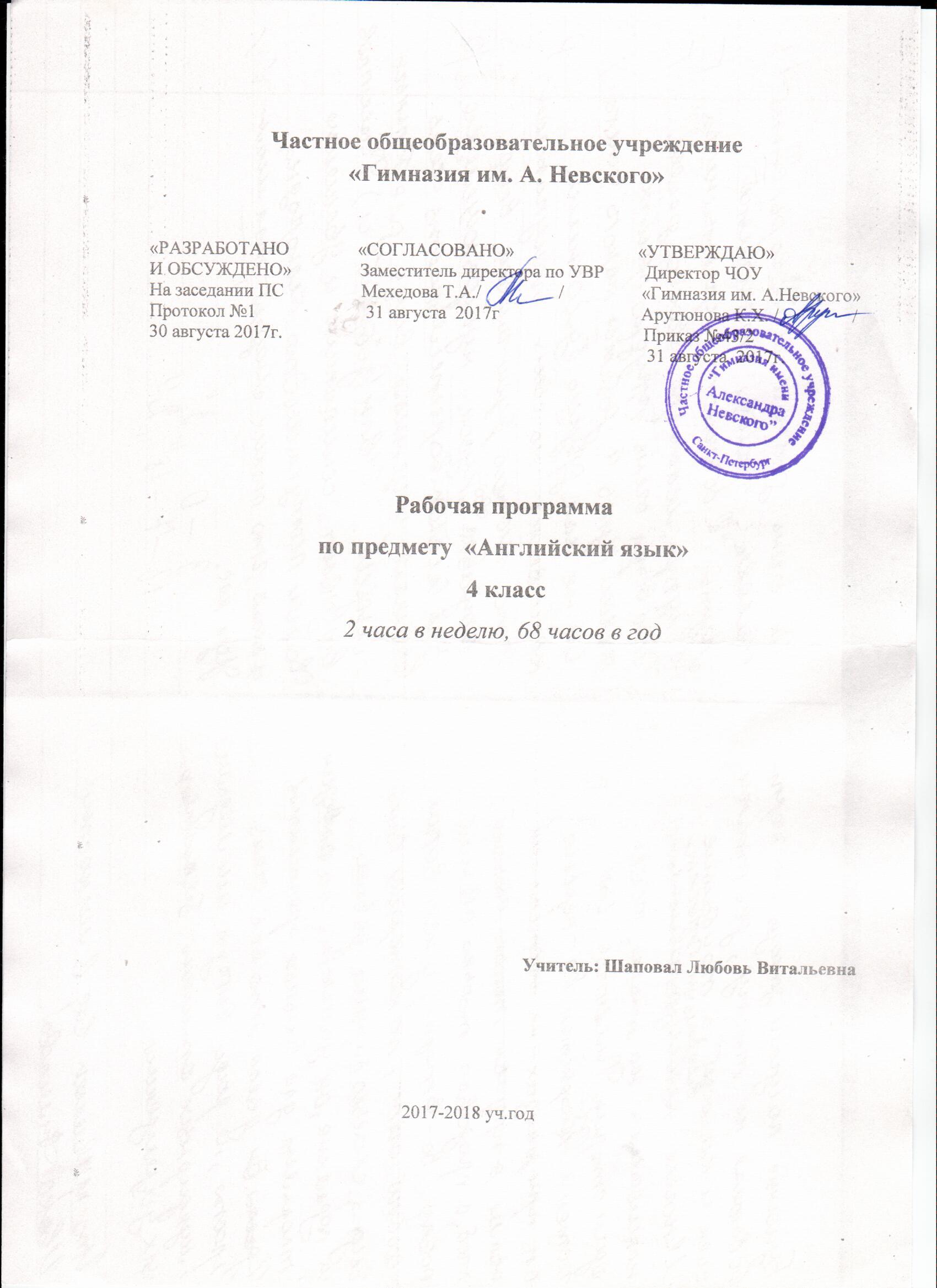 Частное общеобразовательное учреждение «Гимназия им. А. Невского»«РАЗРАБОТАНО               «СОГЛАСОВАНО»                           «УТВЕРЖДАЮ»И ОБСУЖДЕНО»               Заместитель директора по УВР         Директор ЧОУНа заседании ПС                 Мехедова Т.А./                 /                 «Гимназия им. А.Невского»Протокол №1                        31 августа  2017г                               Арутюнова К.Х. /                /                  30 августа 2017г.                                                                               Приказ №43/2                                                                                                             31 августа  2017г.  Рабочая программапо предмету  «Английский язык» 4 класс2 часа в неделю, 68 часов в годУчитель: Шаповал Любовь Витальевна                                                         2017-2018 уч.годПояснительная запискаРабочая программа составлена в соответствии с Федеральным государственным образовательным стандартом начального общего образования, требованиями к результатам освоения основной образовательной программы начального общего образования; программой формирования универсальных учебных действий, основной образовательной программой начального общего образования ЧОУ «Гимназия имени Александра Невского».Рабочая программа разработана на основе Примерной программы начального общего образования по иностранному языку (английский язык) из сборника «Примерные программы по учебным предметам. Начальная школа. В 2 ч. Ч. 2. – 4-е издание, переработанное.- Москва: Просвещение, 2011», Рабочей программы по английскому языку. 4 класс/ Составитель О.В. Наговицына. – М: ВАКО, 2013 – 32с. (Рабочие программы). Программа полностью отражает базовый уровень подготовки школьников, конкретизирует содержание тем образовательного стандарта и дает примерное распределение учебных часов по разделам курса, соответствует авторской методической концепции линии УМК «Английский в фокусе» Быковой Н.И., Дули Дж., Поспеловой М.Д. и Эванс В. (М.: ExpressPublishing: Просвещение) и ориентирована на достижение планируемых результатов ФГОС НОО.Рабочая программа ориентирована на использование учебно-методического комплекта авторов Н.И. Быковой, Д. Дули, М.Д. Поспеловой, В. Эванс («Английский в фокусе» / «Spotlight» 4 класс).Данный УМК включает в себя:Рабочая программа по английскому языку. 4 класс/ Составитель О.В. Наговицына. – М: ВАКО, 2013 – 32с. (Рабочие программы).Учебник «Английский в фокусе» / «Spotlight» 4 класс, Москва: ExpressPublishing,Просвещение, 2013г.Рабочая тетрадь к учебнику для 4 класса «Английский в фокусе» / «Spotlight» 4 класс, Москва: ExpressPublishing,Просвещение, 2012г.Книга для учителя к учебнику для 4 класса «Английский в фокусе» / «Spotlight» 4 класс, Москва: ExpressPublishing, Просвещение, 2012г.Языковой портфель для 4 класса «Английский в фокусе» / «Spotlight» 4 класс,Москва: ExpressPublishing: Просвещение, 2014г.Контрольные задания для 4 класса «Английский в фокусе» / «Spotlight» 4 класс,Москва: ExpressPublishing: Просвещение, 2014г.Сборник упражнений для 4 класса «Английский в фокусе» / «Spotlight» 4 класс,Москва: ExpressPublishing: Просвещение, 2014г.Аудиоприложение (CDMP3) к УМК «Английский в фокусе 2-4 / Spotlight 2-4».Электронное приложение к учебнику с аудиокурсом для самостоятельных занятий дома (ABBYYLingvo).Видеокурс на DVD (DVD-video).Буклет с раздаточным материалом и постеры.Общая характеристика учебного предметаЦели и задачи курса«Иностранный язык» (английский) – один из важных и относительно новых предметов в системе подготовки современного младшего школьника в условиях поликультурного и полиязычного мира. Входит в число предметов филологического цикла и формирует коммуникативную культуру школьника, способствует его общему речевому развитию, расширению кругозора и воспитанию. Предмет «Иностранный язык» (английский) способствует формированию представлений ученика о диалоге культур, осознанию им себя как носителя культуры и духовных ценностей своего народа, национальной идентичности, гражданственности, норм морали и речевого поведения.Интегративной целью обучения иностранному языку в начальных классах является формирование элементарной коммуникативной компетенции младшего школьника на доступном для него уровне в основных видах речевой деятельности: аудировании, говорении, чтении и письме. Следовательно, изучение иностранного языка (английского)  направлено на достижение следующих целей:- формирование умения общаться на английском языке на элементарном уровне с учётом речевых возможностей и потребностей младших школьников в устной (аудирование и говорение) и письменной (чтение и письмо) формах;- приобщение детей к новому социальному опыту с использованием английского языка: знакомство младших школьников с миром зарубежных сверстников, с детским зарубежным фольклором и доступными образцами художественной литературы; воспитание дружелюбного отношения к представителям других стран;- развитие речевых, интеллектуальных и познавательных способностей младших школьников, а также их общеучебных умений; развитие мотивации к дальнейшему овладению английским языком;- воспитание и разностороннее развитие младшего школьника средствами английского языка;- формирование представлений об английском языке как средстве общения, позволяющем добиваться взаимопонимания с людьми, говорящими/пишущими на английском языке, узнавать новое через звучащие и письменные тексты;- расширение лингвистического кругозора младших школьников; освоение элементарных лингвистических представлений, доступных младшим школьникам и необходимых для овладения устной и письменной речью на английском языке на элементарном уровне;- обеспечение коммуникативно-психологической адаптации младших школьников к новому языковому миру для преодоления в дальнейшем психологического барьера и использования английского языка как средства общения;-  развитие личностных качеств младшего школьника, его внимания, мышления, памяти и воображения в процессе участия в моделируемых ситуациях общения, ролевых играх, в ходе овладения языковым материалом;- развитие эмоциональной сферы детей в процессе обучающих игр,учебных спектаклей с использованием английского языка;-  приобщение младших школьников к новому социальному опыту за счёт проигрывания на английском языке различных ролей в игровых ситуациях, типичных для семейного, бытового и учебного общения;- духовно-нравственное воспитание школьника, понимание и соблюдение им таких нравственных устоев семьи, как любовь к близким, взаимопомощь, уважение к родителям, забота о младших;- развитие познавательных способностей, овладение умением координированной работы с разными компонентами учебно-методического комплекта (учебником, рабочей тетрадью, аудиоприложением, мультимедийным приложением и т. д.), умением работать в паре, в группе.Место предмета в учебном плане ЧОУ «Гимназия имени А.Невского»В учебном плане МБОУ «Лицей» на изучение предмета «Английский язык» в 4 классе отводится 68 часов в год (2 часа в неделю, 34 учебные недели), что соответствует тому количеству часов, на которые рассчитаны  Примерная  программа ( Рабочая программа по английскому языку.4 класс/Сост. Наговицына.- М.: ВАКО, 2014- 48с.) по иностранному языку (английский) и программа  Н. И. Быковой, М. Д. Поспеловой  в конце изучения модулей учащиеся выполняют контрольную работу. Всего предусмотрено 8 контрольных работ.Ценностные ориентиры содержания учебного предметаПри изучении иностранного языка (английский) в начальной школе стимулируется общее речевое развитие младших школьников; развивается их коммуникативная культура; формируются ценностные ориентиры и закладываются основы нравственного поведения в процессе общения на уроке, чтения и обсуждения текстов соответствующего содержания, знакомства с образцами детского зарубежного фольклора; вырабатывается дружелюбное отношение и толерантность к представителям других стран и культур. Подходы, технологии, методы, формы обучения Инновационные формы обучения активизируют потенциал знаний и умений навыков говорения и аудирования, эффективно развивают навыки коммуникативной компетенции. В основе лежит творческое начало. Творческая деятельность предполагает развитие эмоциональной и интеллектуальной сфер личности: ролевая игра, метод проекта, драматизация, ИКТ, приёмы технологии критического мышления. Именно приёмы технологии критического мышления учат школьников организации в своей деятельности, умению мыслить, грамотному и осмысленному чтению, умению сотрудничать. Использование на уроках следующих приёмов как «Верные и неверные утверждения», «Перепутанные слова, буквы, звуки», «Поиск ключевых терминов, слов».Интерактивные методы обучения особенно эффективны на начальной ступени обучения грамматическим аспектам английского языка. Например, глагол tobe. Как интересно и увлекательно его ввести и освоить? На помощь приходит сказка. В ней происходят чудеса, а каждое действие и правило приобретают смысл. Недалеко – не близко в лесу есть озеро «tobe»? что значит «быть или находиться» и водится в том озере различные рыбки, а зовут тех рыбок am, is, are. Информационные технологии улучшают процесс обучения. Это применение ПК. Мультимедийные игры расширяют словарный запас, знакомят с грамматикой, учат понимать речь на слух, правильно писать. Если использовать уже готовые программы. Можно сразу же после темы осуществить контроль знаний. Выше перечисленные формы и приёмы обучения способствуют организации и активизации учебной деятельности, повышают результативность обучения, создают благоприятный микроклимат на уроках.Результаты изучения учебного предметаФедеральный государственный образовательный стандарт начального общего образования устанавливает требования к результатам обучающихся, освоивших основную образовательную программу начального общего образования на трех уровнях – личностном, метапредметном и предметном.Личностные результатыЛичностными результатами являются: • общее представление о мире как многоязычном и поликультурном сообществе; • осознание себя гражданином своей страны; • осознание языка, в том числе иностранного, как основного средства общения между людьми; • знакомство с миром зарубежных сверстников с использованием средств изучаемого иностранного языка (через детский фольклор, некоторые образцы детской художественной литературы, традиции). Метапредметные результатыМетапредметными результатами изучения английского языка в начальной школе являются: • развитие умения взаимодействовать с окружающими при выполнении разных ролей в пределах речевых потребностей и возможностей младшего школьника; • развитие коммуникативных способностей школьника, умения выбирать адекватные языковые и речевые средства для успешного решения элементарной коммуникативной задачи; • расширение общего лингвистического кругозора младшего школьника;развитие познавательной, эмоциональной и волевой сфер младшего школьника; • формирование мотивации к изучению иностранного языка; • владение умением координированной работы с разными компонентами учебно-методического комплекта (учебником, аудиодиском и т. д.). Предметные результатыПредметными результатами изучения английского языка в начальной школе являются:- овладение начальными представлениями о нормах английского языка (фонетических, лексических, грамматических);- умение(в объёме содержания курса) находить и сравнивать такие языковые единицы, как звук, буква, слово.А. В коммуникативной сфере, т. е. во владении английским языком каксредством общения):Речевая компетенция в следующих видах речевой деятельностиВ говорении:- вести элементарный этикетный диалог в ограниченном круге типичных ситуаций общения, диалог-расспрос (вопрос-ответ) и диалог-побуждение к действию;- уметь на элементарном уровне рассказывать о себе/семье/друге, описывать предмет/картинку, кратко характеризовать персонаж.В аудировании:- понимать на слух речь учителя и одноклассников, основное содержание небольших доступных текстов в аудиозаписи, построенных на изученном языковом материале.В чтении:- читать вслух небольшие тексты, построенные на изученном языковом материале, соблюдая правила чтения и нужную интонацию;- читать про себя тексты, включающие как изученный языковой материал, так и отдельные новые слова, и понимать их основное содержание, находить в тексте нужную информацию.В письменной речи:- владеть техникой письма;- писать с опорой на образец поздравление с праздником и короткое личное письмо.Языковая компетенция (владение языковыми средствами):- адекватное произношение и различение на слух всех звуков английского языка, соблюдение правильного ударения в словах и фразах;- соблюдение особенностей интонации основных типов предложений;- применение основных правил чтения и орфографии, изученных в курсе начальной школы;- распознавание и употребление в речи изученных в курсе начальной школы лексических единиц (слов, словосочетаний, оценочной лексики, речевых клише) и грамматических явлений;- умение делать обобщения на основе структурно-функциональных схем простого предложения.Социокультурная осведомлённость- знание названий стран изучаемого языка, некоторых литературных персонажей известных детских произведений, сюжетов некоторых популярных сказок, написанных на английском языке, небольших произведений детского фольклора (стихов, песен); знание элементарных норм речевого и неречевого поведения, принятых в англоговорящих странах. Б. В познавательной сфере: - умение сравнивать языковые явления родного и английского языков на уровне отдельных звуков, букв, слов, словосочетаний, простых предложений; - умение опознавать грамматические явления, отсутствующие в родном языке, например артикли; - умение систематизировать слова, например по тематическому принципу; - умение пользоваться языковой догадкой, например при опознавании интернационализмов; - совершенствование приёмов работы с текстом с опорой на умения, приобретённые на уроках родного языка (прогнозировать содержание текста по заголовку, иллюстрациям и др.); - умение действовать по образцу при выполнении упражнений и составлении собственных высказываний в пределах тематики начальной школы; - умение пользоваться справочным материалом, представленным в виде таблиц, схем, правил; - умение пользоваться двуязычным словарём учебника (в том числе транскрипцией), компьютерным словарём; - умение осуществлять самонаблюдение и самооценку в доступных младшему школьнику пределах. В. В ценностно-ориентационной сфере: - представление об английском языке как средстве выражения мыслей, чувств, эмоций; - приобщение к культурным ценностям другого народа через произведения детского фольклора, через непосредственное участие в туристических поездках.Г. В эстетической сфере: - владение элементарными средствами выражения чувств и эмоций на иностранном языке; - развитие чувства прекрасного в процессе знакомства с образцами доступной детской литературы. Д. В трудовой сфере: - умение следовать намеченному плану в своём учебном труде; - умение вести словарь (словарную тетрадь). Основные содержательные линииВ курсе иностранного языка можно выделить следующие содержательные линии:- коммуникативные умения в основных видах речевой деятельности – аудировании, говорении, чтении и письме;- языковые средства и навыки оперирования ими;- социокультурная осведомлённость;- общеучебные и специальные учебные умения.Основной содержательной линией из четырех перечисленных являются коммуникативные умения, которые представляют собой результат овладения иностранным языком на данном этапе обучения. Формирование коммуникативных умений предполагает овладение языковыми средствами, а также навыками оперирования ими в процессе общения в устной и письменной форме. Таким образом, языковые навыки представляют собой часть названных сложных коммуникативных умений. Формирование коммуникативной компетенции также неразрывно связано с социокультурной осведомленностью младших школьников. Все указанные содержательные линии находятся в тесной взаимосвязи, и отсутствие одной из них нарушает единство учебного предмета «Иностранный язык».Обучение перечисленным видам речевой деятельности происходит во взаимосвязи. Однако наблюдается некоторое устное опережение, вызванное объективными причинами: овладение письменными формами общения (чтением и письмом), связанное с необходимостью формирования техники чтения и техники письма, происходит более медленно. Поэтому темпы овладения разными видами речевой деятельности уравниваются только к концу обучения в начальной школе. Коммуникативные умения по видам речевой деятельностиВ процессе овладения английским языком у учащихся будут развиты коммуникативные умения по видам речевой деятельности. В говорении выпускник научится: • вести и поддерживать элементарный диалог: этикетный, диалог-расспрос, диалог-побуждение; • кратко описывать и характеризовать предмет, картинку, персонаж; • рассказывать о себе, своей семье, друге, школе, родном крае, стране и т. п. (в пределах тематики начальной школы); • воспроизводить наизусть небольшие произведения детского фольклора: рифмовки, стихотворения, песни; • кратко передавать содержание прочитанного/услышанного текста; • выражать отношение к прочитанному/услышанномуВ аудировании выпускник научится: • понимать на слух речь учителя по ведению урока; связные высказывания учителя, построенные на знакомом материале и/или содержащие некоторые незнакомые слова; выказывания одноклассников; • понимать основную информацию услышанного (небольшие тексты и сообщения, построенные на изученном речевом материале, как при непосредственном общении, так и при восприятии аудиозаписи); • извлекать конкретную информацию из услышанного; • вербально или невербально реагировать на услышанное; • понимать на слух разные типы текста (краткие диалоги, описания, рифмовки, песни); • использовать контекстуальную или языковую догадку; • не обращать внимания на незнакомые слова, не мешающие понимать основное содержание текста. В чтении выпускник овладеет техникой чтения, т. е. научится читать: • с помощью (изученных) правил чтения и с правильным словесным ударением; • с правильным логическим и фразовым ударением простые нераспространённые предложения; • основные коммуникативные типы предложений (повествовательные, вопросительные, побудительные, восклицательные); • небольшие тексты с разными стратегиями, обеспечивающими понимание основной идеи текста, полное понимание текста и понимание необходимой информации. Он также научится • читать и понимать содержание текста на уровне значения и отвечать на вопросы по содержанию текста; • определять значения незнакомых слов по знакомым словообразовательным элементам (приставки, суффиксы) и по известным составляющим элементам сложных слов, аналогии с родным языком, конверсии, контексту, иллюстративной наглядности; • пользоваться справочными материалами (англо-русским словарём, лингвострановедческим справочником) с применением знаний алфавита и транскрипции; • читать и понимать тексты, написанные разными типами шрифтов; • читать с соответствующим ритмико-интонационным оформлением простые распространённые предложения с однородными членами; • понимать внутреннюю организацию текста; • читать и понимать содержание текста на уровне смысла и соотносить события в тексте с личным опытом. В письме выпускник научится: • правильно списывать; • выполнять лексико-грамматические упражнения; • делать подписи к рисункам; • отвечать письменно на вопросы; • писать открытки-поздравления с праздником и днём рождения; • писать личные письма в рамках изучаемой тематики с опорой на образец; • правильно оформлять конверт (с опорой на образец).Языковые средства и навыки пользования имиГрафика, каллиграфия, орфография. Все буквы английского алфавита. Основные буквосочетания. Звуко-буквенные соответствия. Знаки транскрипции. Апостроф. Основные правила чтения и орфографии. Написание наиболее употребительных слов, вошедших в активный словарь.Фонетическая сторона речи. Адекватное произношение и различение на слух всех звуков и звукосочетаний английского языка. Соблюдение норм произношения: долгота и краткость гласных, отсутствие оглушения звонких согласных в конце слога или слова, отсутствие смягчения согласных перед гласными. Дифтонги. Связующее “r” (thereis/thereare). Ударение в слове, фразе. Отсутствие ударения на служебных словах (артиклях, союзах, предлогах). Членение предложений на смысловые группы. Ритмико-интонационные особенности повествовательного, побудительного и вопросительного (общий и специальный вопросы) предложений. Интонация перечисления. Чтение по транскрипции изученных слов.Лексическая сторона речи. Лексические единицы, обслуживающие ситуации общения в пределах тематики начальной школы, в объёме 500 лексических единиц для двустороннего (рецептивного и продуктивного) усвоения, простейшие устойчивые словосочетания, оценочная лексика и речевые клише как элементы речевого этикета, отражающие культуру англоговорящих стран. Интернациональные слова (например, project, portfolio, garage, tennis). Начальное представление о способах словообразования: суффиксация (суффиксы-еr, -от, -tion, -ist, -ful, -ly, -teen, -ty, -th) teach – teacher, friend – friendly, словосложение (postcard), конверсия (play –toplay).Грамматическая сторона речи. Основные коммуникативные типы предложений: повествовательное, вопросительное, побудительное. Общий и специальный вопросы. Вопросительные слова:what, who, when, where,why, how. Порядок слов в предложении. Утвердительные и отрицательные предложения. Простое предложение с простым глагольным сказуемым (Не speaks English.), составным именным (My family is big.) и составным глагольным (Iliketodance.Shecanskatewell.) сказуемым. Побудительные предложения в утвердительной (Help me, please.) и отрицательной (Don’t be late!) формах. Безличные предложения в настоящем времени (It is cold. It’s five o’clock.). Предложения с оборотом there is/there are. Простые распространённые предложения. Предложения с однородными членами. Сложносочинённые предложения с союзами and и but. Сложноподчинённые предложения с союзом because. Правильные и неправильные глаголы в Present, Future, Past Simple. Неопределённая форма глагола. Глагол-связка to be. Модальные глаголы can, may, must, have to. Глагольные конструкции “I’d like to ...”. Существительные в единственном и множественном числе (образованные по правилу и исключения), существительные с неопределённым, определённым и нулевым артиклем. Притяжательный падеж имён существительных. Прилагательные в положительной, сравнительной и превосходной степени, образованные по правилам и исключения. Местоимения: личные (в именительном и объектном падежах), притяжательные, вопросительные, указательные (this/these, that/those), неопределённые (some, any – некоторые случаи употребления). Наречия времени (yesterday,tomorrow, never, usually, often, sometimes).Наречия степени (much,little, very).Количественные числительные до 100, порядковые числительные до 30. Наиболее употребительные предлоги: in, on, at, into, to, from, of, with.Социокультурная осведомлённостьВ процессе обучения английскому языку в начальной школе учащиеся знакомятся с названиями стран изучаемого языка, некоторыми литературными персонажами популярных детских произведений, сюжетами некоторых популярных сказок, а также небольшими произведениями детского фольклора (стихи, песни) на иностранном языке, элементарными формами речевого и неречевого поведения, принятого в странах изучаемого языкаСпециальные учебные уменияМладшие школьники овладевают следующими специальными (предметными) учебными умениями и навыками: - пользоваться двуязычным словарем учебника (в том числе транскрипцией), компьютерным словарем и экранным переводом отдельных слов;- пользоваться справочным материалом, представленным в виде таблиц, схем, правил;- вести словарь (словарную тетрадь);- систематизировать слова, например по тематическому принципу;- пользоваться языковой догадкой, например при опознавании интернационализмов;- делать обобщения на основе структурно-функциональных схем простого предложения;- опознавать грамматические явления, отсутствующие в родном языке, например артикли. Общеучебные уменияВ процессе изучения курса «Иностранный язык» младшие школьники: • совершенствуют приёмы работы с текстом, опираясь на умения, приобретённые на уроках родного языка (прогнозировать содержание текста по заголовку, данным к тексту рисункам, списывать текст, выписывать отдельные слова и предложения из текста и т. п.); • овладевают более разнообразными приёмами раскрытия значения слова, используя словообразовательные элементы; синонимы, антонимы, контекст; • совершенствуют общеречевые коммуникативные умения, например: начинать и завершать разговор, используя речевые клише; поддерживать беседу, задавая вопросы и переспрашивая; • учатся осуществлять самоконтроль, самооценку; • учатся самостоятельно выполнять задания с использованием компьютера (при наличии мультимедийного приложения). Общеучебные умения, а также социокультурная осведомлённость приобретаются учащимися в процессе формирования коммуникативных умений в основных видах речевой деятельности. Поэтому они не выделяются отдельно в тематическом планировании.Формирование универсальных учебных действийТермин «универсальные учебные действия» означает умение учиться, т.е. способность учащегося к саморазвитию и самосовершенствованию путем сознательного и активного присвоения нового социального опыта, способность ученика самостоятельно успешно усваивать новые знания, формировать умения и компетентности, включая самостоятельную организацию этого процесса. Достижение умения учиться предполагает полноценное освоение учащимися всех компонентов учебной деятельности, которые включают: познавательные и учебные мотивы, учебную цель, учебную задачу, учебные действия и операции. Один из способов решения этой проблемы – это использование проектной деятельности на уроках. Во 2 классе предусмотрены 3 проекта: изготовление книги- азбуки, смешной закладки – загадки и книги-раскладушки о друге.Умение учиться – существенный фактор повышения эффективности освоения учащимися предметных знаний, формирования умений и компетенций, образа мира и ценностно-смысловых оснований личностно-морального выбора. 

Функции универсальных учебных действий:обеспечение возможностей обучающегося самостоятельно осуществлять деятельность учения, ставить учебные цели, искать и использовать необходимые средства и способы их достижения, контролировать и оценивать процесс и результаты деятельности;создание условий для гармоничного развития личности и её самореализации на основе готовности к непрерывному образованию; обеспечение успешного усвоения знаний, формирования умений, навыков и компетентностей в любой предметной области.
Универсальный характер учебных действий проявляется в том, что они носят надпредметный, метапредметный характер; обеспечивают целостность общекультурного, личностного и познавательного развития и саморазвития личности; обеспечивают преемственность всех ступеней образовательного процесса; лежат в основе организации и регуляции любой деятельности учащегося независимо от её специально-предметного содержания. 
Универсальные учебные действия обеспечивают этапы усвоения учебного содержания и формирования психологических способностей обучающегося.

Виды универсальных учебных действий
В составе основных видов универсальных учебных действий, соответствующих ключевым целям общего образования, можно выделить четыре вида:личностный;регулятивный (включающий также действия саморегуляции);познавательный;коммуникативный.
Личностные действия обеспечивают ценностно-смысловую ориентацию учащихся и ориентацию в социальных ролях и межличностных отношениях. Применительно к учебной деятельности следует выделить три типа личностных действий:личностное, профессиональное, жизненное самоопределение;смыслообразование, ученик должен задаваться вопросом: какое значение и какой смысл имеет для меня учение? — и уметь на него отвечать;нравственноэтическая ориентация, в том числе и оценивание усваиваемого содержания, обеспечивающее личностный моральный выбор.
Регулятивные действия дают учащимся организовать их учебную деятельность. К ним относятся:целеполагание как постановка учебной задачи на основе соотнесения того, что уже известно и усвоено учащимися, и того, что ещё неизвестно;планирование — определение последовательности промежуточных целей с учётом конечного результата; составление плана и последовательности действий;прогнозирование — предвосхищение результата и уровня усвоения знаний, его временных характеристик;контроль в форме сличения способа действия и его результата с заданным эталоном с целью обнаружения отклонений и отличий от эталона;коррекция — внесение необходимых дополнений и коррективов в план и способ действия в случае расхождения эталона, реального действия и его результата с учётом оценки этого результата самим обучающимся, учителем, товарищами;оценка — выделение и осознание обучающимся того, что уже усвоено и что ещё нужно усвоить, осознание качества и уровня усвоения; оценка результатов работы;саморегуляция как способность к мобилизации сил и энергии, к волевому усилию (к выбору в ситуации мотивационного конфликта) и преодолению препятствий.
Познавательные универсальные действия включают общеучебные, логические, а также постановку и решение проблемы.Познавательные включают в себя обще учебные, логические действия и постановку и решение проблемы. В основу каждой деятельности положена идея о направленности учебно-познавательной деятельности школьника на результат, который получается при решении проблемы. Учащийся получает возможность планировать свою работу, определять цели, добывать дополнительную информацию, анализирует сделанное и оценивает результат. Совместная работа во 2 классе, например, коллективное составление закладки для книги развивает общекультурные, нравственные, социальные компетенции. Учащиеся учатся этике дискуссионного общения, отстаивает своё мнение, происходит рефлексия собственного развития личности (саморазвитие). При коллективной рефлексии сталкиваются разные точки зрения и оценки. Метод проектов имеет огромное значение для решения задач ФГОС и формирование УУД учащихся.Коммуникативные действия обеспечивают социальную компетентность и учет позиции других людей, партнеров по общению или деятельности; умение слушать и вступать в диалог; участвовать в коллективном обсуждении проблем; интегрироваться в группу сверстников и строить продуктивное взаимодействие и сотрудничество со сверстниками и взрослыми. В процессе обучения закладывается учебная деятельность, требующая новой организации учебно- воспитательного процесса.Содержание учебного предметаКалендарно-тематическое планирование по английскому языку для 4 класса.Ориентировано на использование учебно-методического комплекта авторов Быкова Н.И., Дули Дж., Поспелова М.Д., Эванс В.( Spotlight / Английский в фокусе).Материально-техническое обеспечение образовательного процессаУчебно-методическая литератураБыкова Н.И., Дули Дж., Поспелова М.Д., Эванс В. (Spotlight 4 / Английский в фокусе 4): Учебник для 4 кл–М: Просвещение, 2014- 168стр.Быкова Н.И., Дули Дж., Поспелова М.Д., Эванс В. Английский язык. Сборник упражнений. 4 класс.- М: Просвещение,2015.- 128 стр.Быкова Н.И., Дули Дж., Поспелова М.Д., Эванс В. Английский язык. Рабочая тетрадь. 4 класс.- М: Просвещение, 2015.Быкова Н.И., Дули Дж., Поспелова М.Д., Эванс В. Английский язык. Книга для учителя. 4 класс.- М:Прсвещение, 2015Быкова Н.И., Дули Дж., Поспелова М.Д., Эванс В. Английский язык. Контрольные задания. 4 класс.М:Прсвещение, 2015Быкова Н.И., Дули Дж., Поспелова М.Д., Эванс В. Английский язык. Языковой портфель. 4 класс. М:Прсвещение, 2015Аудиокассеты/CD для работы в классеТехнические средства обученияТехнические и электронные: магнитофон, компьютер, мультимедийный проектор, экспозиционный экран, принтер лазерный, классная доска с магнитной поверхностью и набором приспособлений для крепления постеров и таблиц.Экранно-звуковые пособияАудиокассеты/CD для работы в классе Аудиокассета/CD для самостоятельной работы дома Электронное приложение с аудиокурсом (ABBYY Lingvo)ВидеокассетаПечатные пособияБуклет с раздаточным материалом (Picture Flashcards) и плакатыПостерыСитуационные плакаты к каждому модулю учебника «Английский в фокусе» для 2–4 классов.Карты на иностранном языке:Географическая карта стран изучаемогоязыка.Географическая карта Европы.Плакаты по англоговорящим странаИнтернет-ресурсыИнтернет- сайт УМК: http://prosv.ru/umk/spotlightРаздел учебного курса,количество часовЭлементы содержанияХарактеристика деятельности учащихсяУниверсальные учебные  действияФормы контроля4 класс 68 часов4 класс 68 часов4 класс 68 часов4 класс 68 часов4 класс 68 часовЗнакомство. Знакомство (с новыми друзьями: имя, фамилия, возраст, класс; персонажами детских произведений). Приветствие, прощание (с использованием типичных фраз английского речевого этикета).1ч1)Ведут этикетный диалог (знакомство, приветствие – прощание, вручение подарка – благодарность за подарок); диалог-расспрос (что умеют делать одноклассники).2)Воспроизводят наизусть тексты рифмовок, песен.3)Понимают на слух речь учителя по ведению урока и небольшие доступные тексты в аудиозаписи, построенные на изученном языковом материале (краткие диалоги, песню).4)Читают, извлекая нужную информацию (библиотечный формуляр).5)Совершенствуют навыки письма.6)Повторяют глагол can, лексику по пройденным темам.Познавательные УУД:ориентироваться в учебнике, в рабочей тетради, в оглавлении, в условных обозначениях;-ознакомиться с элементарными выражениями классного обихода и применять их в повседневной жизни:- находить ответы на вопросы при различных заданиях в тексте и в устной речи с учителем и одноклассниками;Личностные УУД:-осознавать роль языка и речи в жизни людей;- осознавать роль иностранного языка в жизни людей;-рассказать краткий диалог, выражая эмоции;Коммуникативные УУД:- оформлять свои мысли в устной форме на уровне краткого положительного или отрицательного ответа, небольшого текста;-использовать модели для облегчения устной речи в качестве наглядности;- слушать и понимать речь других;- выразительно читать и декламировать детские стишки;- договариваться с одноклассниками совместно с учителем о правилах поведения и общения и следовать им;- учиться работать в паре, группе; выполнять различные роли (лидера, исполнителя, персонажа).Регулятивные УУД:-определять и формировать цель деятельности на уроке с помощью учителя;- проговаривать последовательность действий на уроке;-учиться высказывать свое предположение на основе работы с иллюстрацией учебника, с персонажами сюжета урока;-учиться работать по предложенному учителем плану.Контроль выполнения упражнений по рабочей тетради.Контроль навыков и умений устной речи (фронтально и индивидуально на каждом уроке).Контроль чтения .Контроль выполнения заданий в учебнике,рабочей тетради, языковом портфеле при повторении языкового материала.Проектные работы: « Мой город»,« Моя любимая сказка», «Любимое блюдо моей семьи»,« Популярное место для отдыха в России»Контрольные работы:Контрольная работа №1по теме: « Семья и друзья».Контрольная работа №2 по теме:« Распорядок дня»;Контрольная работа№3 по теме: « Вкусная еда»Контрольная работа №4 по теме « В зоопарке»;Контрольная работа № 5 по теме: « События прошедшего дня»Контрольная работа №6 по теме: « Расскажи сказку»Контрольная работа №7 по теме: « Памятные даты»Контрольная работа №8 по теме: « Места для путешествий»Я и семья.Я и моя семья(члены семьи, их имена, возраст, внешность,черты характера, профессии, увлечения/хобби.)9ч.1)Оперируют активной лексикой в процессе общения.2)Воспроизводят наизусть тексты рифмовок, песен.3)Понимают небольшие доступные тексты в аудиозаписи, построенные на изученном языковом материале.4)Читают выразительно вслух и про себя небольшие тексты, построенные на изученном языковом материале, атакже содержащие отдельные новые слова, находят в тексте необходимую информацию.Читают букву a + согласный /l/ или /r/.5)Находят значение отдельных незнакомых слов в двуязычном словаре учебника.6)Вписывают в текст недостающие слова, пишут с опорой на образец поздравление с праздником, новогодние обещания, викторину о национальных блюдах.7)Отличают буквы от транскрипционных значков, сравнивают и анализируют буквосочетания и ихтранскрипцию.8)Правильно читают и пишут слова буквой g, с буквосочетаниямиar, or, ir, ur, er в 3-м типе ударного слога.9)Овладевают основными правилами чтения и орфографии, написанием наиболее употребительных слов.10)Соотносят графический образ слова с его звуковым образом на основе знания основных правил чтения.11)Соблюдают правильное ударение в словах и фразах, интонацию в целом.12)Соблюдают нормы произношения звуков английского языка в чтении вслух и устной речи и корректно произносят предложения с точки зрения их ритмико-интонационных особенностей.13)УпотребляютPresentContinuous, PresentSimple, PastSimple, FutureSimple, структуруtobegoingto и наречия времени, исчисляемые и неисчисляемые существительные (a lot, much, many), количественные и порядковые (до 30) числительные, вопросительные словаwho, what, where, when, why, how, модальные глаголыhaveto, may.Познавательные УУД:-действовать по образцу при выполнении упражнений;-осуществлять логические действия анализа и синтеза;-пользоваться наглядными средствами предъявления языкового материала;-находить необходимую информацию в тексте;-действовать по образцу при выполнении упражнений;-строить сообщения в письменной форме;-осуществлять логические действия сравнения и установления аналогий;-осуществлять логические действия сравнения и анализа;-овладевать начальными формами познавательной и личностной рефлексии.Личностные УУД:-формирование первоначального опыта участия  в учебной деятельности по овладению английским языком и осознание ее значимости для личности учащегося;-формирование любознательности, активности и заинтересованности в приобретении новых знаний;-формирование учебно-познавательного интереса к новому учебному материалу и способам выполнения нового задания;-формирование потребности и начальных умений выражать себя в различных доступных и наиболее привлекательных для ребенка видах творческой деятельности;-развитие навыков сотрудничества со взрослыми и сверстниками в разных социальных ситуациях;-формирование целостного, социально ориентированного взгляда на мир;-формирование эстетических чувств посредством литературного произведения для детей;-развитие навыков сотрудничества со сверстниками, умений не создавать конфликтов и находить выходы из спорных ситуаций;-формирование навыков самоанализа и самоконтроля.Коммуникативные УУД:-запрашивать и давать необходимую информацию;-использовать в речи лексические единицы, обслуживающие ситуацию общения;-использовать речь для регуляции своих действий;-использовать в речи изученные лексические единицы в соответствии с ситуацией общения;-строить монологические высказывания;-понимать содержание прочитанного текста;-слушать, читать и понимать текст, содержащий изученный языковой материал и отдельные новые слова;-осуществлять взаимный контроль в совместной деятельности;-осуществлять самоконтроль, коррекцию, оценивать свой результат.Регулятивные УУД:-принимать и сохранять цели и задачи учебной деятельности, находить средства ее осуществления;-планировать, контролировать и оценивать учебные действия в соответствии с поставленной задачей и условиями ее реализации.Контроль выполнения упражнений по рабочей тетради.Контроль навыков и умений устной речи (фронтально и индивидуально на каждом уроке).Контроль чтения .Контроль выполнения заданий в учебнике,рабочей тетради, языковом портфеле при повторении языкового материала.Проектные работы: « Мой город»,« Моя любимая сказка», «Любимое блюдо моей семьи»,« Популярное место для отдыха в России»Контрольные работы:Контрольная работа №1по теме: « Семья и друзья».Контрольная работа №2 по теме:« Распорядок дня»;Контрольная работа№3 по теме: « Вкусная еда»Контрольная работа №4 по теме « В зоопарке»;Контрольная работа № 5 по теме: « События прошедшего дня»Контрольная работа №6 по теме: « Расскажи сказку»Контрольная работа №7 по теме: « Памятные даты»Контрольная работа №8 по теме: « Места для путешествий»Мой день. Распорядок дня, домашние обязанности.Покупки в магазине: одежда, обувь, основные продукты питания. Любимая еда.10ч.Семейные праздники: день рождения, Новый год/ Рождество. Подарки.1ч.1)Воспроизводят наизусть тексты рифмовок, песен.2)Понимают небольшие доступные тексты в аудиозаписи, построенные на изученном языковом материале.3)Читают выразительно вслух и про себя небольшие тексты, построенные на изученном языковом материале, а также содержащие отдельные новые слова, находят в тексте необходимую информацию.4)Читают букву a + согласный /l/ или /r/.5)Находят значение отдельных незнакомых слов в двуязычном словаре учебника.6)Вписывают в текст недостающие слова, пишут с опорой на образец поздравление с праздником, новогодние обещания, викторину о национальных блюдах.7)Отличают буквы от транскрипционных значков, сравнивают и анализируют буквосочетания и ихтранскрипцию.8)Правильно читают и пишут слова буквой g, с буквосочетаниями ar, or, ir, ur, er в 3-м типе ударного слога.9)Овладевают основными правилами чтения и орфографии, написанием наиболее употребительных слов.10)Соотносят графический образ слова с его звуковым образом на основе знания основных правил чтения.11)Соблюдают правильное ударение в словах и фразах, интонацию в целом.12)Соблюдают нормы произношения звуков английского языка в чтении вслух и устной речи и корректно произносят предложения с точки зрения их ритмико-интонационных особенностей.13)Употребляют Present Continuous, Present Simple, Past Simple, Future Simple, структуру to be going to и наречия времени, исчисляемые и неисчисляемые существительные (a lot, much, many), количественные и порядковые (до 30) числительные, вопросительные слова who, what, where, when, why, how, модальные глаголы have to, may.Познавательные УУД:-действовать по образцу при выполнении упражнений;-осуществлять логические действия анализа и синтеза;-пользоваться наглядными средствами предъявления языкового материала;-находить необходимую информацию в тексте;-действовать по образцу при выполнении упражнений;-строить сообщения в письменной форме;-осуществлять логические действия сравнения и установления аналогий;-осуществлять логические действия сравнения и анализа;-овладевать начальными формами познавательной и личностной рефлексии.Личностные УУД:-формирование первоначального опыта участия  в учебной деятельности по овладению английским языком и осознание ее значимости для личности учащегося;-формирование любознательности, активности и заинтересованности в приобретении новых знаний;-формирование учебно-познавательного интереса к новому учебному материалу и способам выполнения нового задания;-формирование потребности и начальных умений выражать себя в различных доступных и наиболее привлекательных для ребенка видах творческой деятельности;-развитие навыков сотрудничества со взрослыми и сверстниками в разных социальных ситуациях;-формирование целостного, социально ориентированного взгляда на мир;-формирование эстетических чувств посредством литературного произведения для детей;-развитие навыков сотрудничества со сверстниками, умений не создавать конфликтов и находить выходы из спорных ситуаций;-формирование навыков самоанализа и самоконтроля.Коммуникативные УУД:-запрашивать и давать необходимую информацию;-использовать в речи лексические единицы, обслуживающие ситуацию общения;-использовать речь для регуляции своих действий;-использовать в речи изученные лексические единицы в соответствии с ситуацией общения;-строить монологические высказывания;-понимать содержание прочитанного текста;-слушать, читать и понимать текст, содержащий изученный языковой материал и отдельные новые слова;-осуществлять взаимный контроль в совместной деятельности;-осуществлять самоконтроль, коррекцию, оценивать свой результат.Регулятивные УУД:-принимать и сохранять цели и задачи учебной деятельности, находить средства ее осуществления;-планировать, контролировать и оценивать учебные действия в соответствии с поставленной задачей и условиями ее реализации.Контроль выполнения упражнений по рабочей тетради.Контроль навыков и умений устной речи (фронтально и индивидуально на каждом уроке).Контроль чтения .Контроль выполнения заданий в учебнике,рабочей тетради, языковом портфеле при повторении языкового материала.Проектные работы: « Мой город»,« Моя любимая сказка», «Любимое блюдо моей семьи»,« Популярное место для отдыха в России»Контрольные работы:Контрольная работа №1по теме: « Семья и друзья».Контрольная работа №2 по теме:« Распорядок дня»;Контрольная работа№3 по теме: « Вкусная еда»Контрольная работа №4 по теме « В зоопарке»;Контрольная работа № 5 по теме: « События прошедшего дня»Контрольная работа №6 по теме: « Расскажи сказку»Контрольная работа №7 по теме: « Памятные даты»Контрольная работа №8 по теме: « Места для путешествий»Мир моих увлечений. Мои любимые занятия. Виды спорта и спортивные игры. Мои любимые сказки, комиксы5ч.Выходной день (в зоопарке, в парке аттракционов, в кинотеатре)9ч.1)Ведут диалоги-расспросы (о любимых занятиях и увлечениях, о животных в зоопарке, о том, как провели выходные).2)Пользуются основными коммуникативными типами речи: описанием, сообщением, рассказом по изучаемым темам (увлечения и занятия спортом, выходные, посещение зоопарка, парка аттракционов, кинотеатра и т.д.).3)Оперируют активной лексикой в процессе общения.4)Воспроизводят наизусть тексты рифмовок, песен.5)Понимают небольшие доступные тексты в аудиозаписи, построенные на изученном языковом материале.6)Воспринимают на слух и понимают как основную информацию, так и детали.Читают выразительно вслух и про себя небольшие тексты, построенные на изученном языковом материале, а также содержащие отдельные новые слова, находят в тексте необходимую информацию.7)Находят значение отдельных незнакомых слов в двуязычном словаре учебника.8)Вписывают в текст недостающие слова, пишут с опорой на образец рассказ о родственнике, интересную историю, рассказ о животном, рассказ о лучшем дне года.9)Отличают буквы от транскрипционных значков, сравнивают и анализируют буквосочетания и их транскрипцию.10)Овладевают основными правилами чтения и орфографии, написанием наиболее употребительных слов.11)Правильно читают окончание -ed в глаголах, буквосочетаниеoo и букву y.12)Соотносят графический образ слова с его звуковым образом на основе знания основных правил чтения.13)Соблюдают правильное ударение в словах и фразах, интонацию в целом.14)Соблюдают нормы произношения звуков английского языка в чтении вслух и устной речи и корректно произносят предложения с точки зрения их ритмико-интонационных особенностей.15)ПротивопоставляютPresentContinuous иPresentSimple, употребляют правильные и неправильные глаголы вPastSimple, прилагательные в сравнительной и превосходной степени, модальный глаголmust.Познавательные УУД:-действовать по образцу при выполнении упражнений;-осуществлять логические действия анализа и синтеза;-пользоваться наглядными средствами предъявления языкового материала;-находить необходимую информацию в тексте;-действовать по образцу при выполнении упражнений;-строить сообщения в письменной форме;-осуществлять логические действия сравнения и установления аналогий;-осуществлять логические действия сравнения и анализа;-овладевать начальными формами познавательной и личностной рефлексии.Личностные УУД:-формирование первоначального опыта участия  в учебной деятельности по овладению английским языком и осознание ее значимости для личности учащегося;-формирование любознательности, активности и заинтересованности в приобретении новых знаний;-формирование учебно-познавательного интереса к новому учебному материалу и способам выполнения нового задания;-формирование потребности и начальных умений выражать себя в различных доступных и наиболее привлекательных для ребенка видах творческой деятельности;-развитие навыков сотрудничества со взрослыми и сверстниками в разных социальных ситуациях;-формирование целостного, социально ориентированного взгляда на мир;-формирование эстетических чувств посредством литературного произведения для детей;-развитие навыков сотрудничества со сверстниками, умений не создавать конфликтов и находить выходы из спорных ситуаций;-формирование навыков самоанализа и самоконтроля.Коммуникативные УУД:-запрашивать и давать необходимую информацию;-использовать в речи лексические единицы, обслуживающие ситуацию общения;-использовать речь для регуляции своих действий;-использовать в речи изученные лексические единицы в соответствии с ситуацией общения;-строить монологические высказывания;-понимать содержание прочитанного текста;-слушать, читать и понимать текст, содержащий изученный языковой материал и отдельные новые слова;-осуществлять взаимный контроль в совместной деятельности;-осуществлять самоконтроль, коррекцию, оценивать свой результат.Регулятивные УУД:-принимать и сохранять цели и задачи учебной деятельности, находить средства ее осуществления;-планировать, контролировать и оценивать учебные действия в соответствии с поставленной задачей и условиями ее реализации.Контроль выполнения упражнений по рабочей тетради.Контроль навыков и умений устной речи (фронтально и индивидуально на каждом уроке).Контроль чтения .Контроль выполнения заданий в учебнике,рабочей тетради, языковом портфеле при повторении языкового материала.Проектные работы: « Мой город»,« Моя любимая сказка», «Любимое блюдо моей семьи»,« Популярное место для отдыха в России»Контрольные работы:Контрольная работа №1по теме: « Семья и друзья».Контрольная работа №2 по теме:« Распорядок дня»;Контрольная работа№3 по теме: « Вкусная еда»Контрольная работа №4 по теме « В зоопарке»;Контрольная работа № 5 по теме: « События прошедшего дня»Контрольная работа №6 по теме: « Расскажи сказку»Контрольная работа №7 по теме: « Памятные даты»Контрольная работа №8 по теме: « Места для путешествий»Я и мои друзьяЯ и мои друзья: имя, возраст, внешность, характер, увлечения/хобби.Совместные занятия.4ч.1)Ведут диалоги-расспросы (о любимых занятиях друзей).2)Пользуются основными коммуникативными типами речи: описанием, сообщением, рассказом по изучаемым темам (увлечения и занятия спортом, друзья и т. д.).3)Оперируют активной лексикой в процессе общения.Воспроизводят наизусть тексты рифмовок, песен.4)Понимают небольшие доступные тексты в аудиозаписи, построенные на изученном языковом материале.5)Читают выразительно вслух и про себя небольшие тексты, построенные на изученном языковом материале, а также содержащие отдельные новые слова, находят в тексте необходимую информацию.6)Пишут с опорой на образец рассказ о лучшем друге.7)Соблюдают правильное ударение в словах и фразах, интонацию в целом.8)Соблюдают нормы произношения звуков английского языка в чтении вслух и устной речи и корректно произносят предложения с точки зрения их ритмико-интонационных особенностей.9)Употребляют PresentContinuous.Познавательные УУД:-пользоваться наглядными средствами предъявления языкового материала;-строить сообщения в устной и письменной форме;-овладевать логическими действиями сравнения и установления аналогий;-осуществлять логические действия сравнения и анализа;-овладевать начальными формами познавательной и личностной рефлексии.Личностные УУД:-принятие и освоение социальной роли обучающегося, развитие мотивов учебной деятельности и формирование личностного смысла учения;-формирование первоначального опыта участия  в учебной деятельности по овладению английским языком и осознание ее значимости для личности учащегося;-формирование потребности и начальных умений выражать себя в различных доступных и наиболее привлекательных для ребенка видах творческой деятельности;-развитие навыков сотрудничества со взрослыми и сверстниками в разных социальных ситуациях;-формирование целостного, социально ориентированного взгляда на мир;-формирование эстетических чувств посредством литературного произведения для детей;-развитие навыков сотрудничества со сверстниками, умений не создавать конфликтов и находить выходы из спорных ситуаций;-формирование навыков самоанализа и самоконтроля.Коммуникативные УУД:-запрашивать и давать необходимую информацию;-использовать в речи лексические единицы, обслуживающие ситуацию общения;-поздравлять с днем рождения;-строить монологические высказывания;-понимать содержание прочитанного текста;-слушать, читать и понимать текст, содержащий изученный языковой материал и отдельные новые слова;-осуществлять взаимный контроль в совместной деятельности;-осуществлять самоконтроль, коррекцию, оценивать свой результат.Регулятивные УУД:-принимать и сохранять цели и задачи учебной деятельности, находить средства ее осуществления;-планировать, контролировать и оценивать учебные действия в соответствии с поставленной задачей и условиями ее реализации.Контроль выполнения упражнений по рабочей тетради.Контроль навыков и умений устной речи (фронтально и индивидуально на каждом уроке).Контроль чтения .Контроль выполнения заданий в учебнике,рабочей тетради, языковом портфеле при повторении языкового материала.Проектные работы: « Мой город»,« Моя любимая сказка», «Любимое блюдо моей семьи»,« Популярное место для отдыха в России»Контрольные работы:Контрольная работа №1по теме: « Семья и друзья».Контрольная работа №2 по теме:« Распорядок дня»;Контрольная работа№3 по теме: « Вкусная еда»Контрольная работа №4 по теме « В зоопарке»;Контрольная работа № 5 по теме: « События прошедшего дня»Контрольная работа №6 по теме: « Расскажи сказку»Контрольная работа №7 по теме: « Памятные даты»Контрольная работа №8 по теме: « Места для путешествий»Моя школаУчебныепредметы, школьныепринадлежности,школьные праздники.4ч.1)Ведут диалоги-расспросы (о любимых школьных праздниках).2)Пользуются основными коммуникативными типами речи: описанием, сообщением, рассказом по изучаемым темам (самые памятные дни в начальной школе).3)Оперируют активной лексикой в процессе общения.4)Воспроизводят наизусть тексты рифмовок, песен.5)Понимают небольшие доступные тексты в аудиозаписи, построенные на изученном языковом материале.6)Читают выразительно вслух и про себя небольшие тексты, построенные на изученном языковом материале, а также содержащие отдельные новые слова, учатся находить в тексте необходимую информацию.7)Соблюдают правильное ударение в словах и фразах, интонацию в целом.8)Употребляют PastSimple.Познавательные УУД:-пользоваться наглядными средствами предъявления языкового материала;-строить сообщения в устной и письменной форме;-находить нужную информацию в тексте;-овладевать логическими действиями сравнения и установления аналогий;-осуществлять логические действия сравнения и анализа;-овладевать начальными формами познавательной и личностной рефлексии.Личностные УУД:-принятие и освоение социальной роли обучающегося, развитие мотивов учебной деятельности и формирование личностного смысла учения;-формирование первоначального опыта участия  в учебной деятельности по овладению английским языком и осознание ее значимости для личности учащегося;-знакомство с миром зарубежных сверстников и формирование эстетических чувств посредством детского фольклора;-развитие навыков сотрудничества со взрослыми и сверстниками в разных социальных ситуациях;-формирование целостного, социально ориентированного взгляда на мир;-формирование эстетических чувств посредством литературного произведения для детей;-развитие навыков сотрудничества со сверстниками, умений не создавать конфликтов и находить выходы из спорных ситуаций;-формирование навыков самоанализа и самоконтроля;-формирование любознательности, активности и заинтересованности в приобретении новых знаний.Коммуникативные УУД:-запрашивать и давать необходимую информацию;-запрашивать информацию и отвечать на вопросы;-использовать в речиизученные лексические единицы в соответствии с ситуацией общения;-сообщать информацию о себе;-описывать предмет на элементарном уровне; -строить монологические высказывания;-понимать содержание прочитанного текста;-слушать, читать и понимать текст, содержащий изученный языковой материал и отдельные новые слова;-осуществлять взаимный контроль в совместной деятельности;-осуществлять самоконтроль, коррекцию, оценивать свой результат.Регулятивные УУД:-принимать и сохранять цели и задачи учебной деятельности, находить средства ее осуществления;-планировать, контролировать и оценивать учебные действия в соответствии с поставленной задачей и условиями ее реализации.Контроль выполнения упражнений по рабочей тетради.Контроль навыков и умений устной речи (фронтально и индивидуально на каждом уроке).Контроль чтения .Контроль выполнения заданий в учебнике,рабочей тетради, языковом портфеле при повторении языкового материала.Проектные работы: « Мой город»,« Моя любимая сказка», «Любимое блюдо моей семьи»,« Популярное место для отдыха в России»Контрольные работы:Контрольная работа №1по теме: « Семья и друзья».Контрольная работа №2 по теме:« Распорядок дня»;Контрольная работа№3 по теме: « Вкусная еда»Контрольная работа №4 по теме « В зоопарке»;Контрольная работа № 5 по теме: « События прошедшего дня»Контрольная работа №6 по теме: « Расскажи сказку»Контрольная работа №7 по теме: « Памятные даты»Контрольная работа №8 по теме: « Места для путешествий»Мир вокруг меняМой город/деревня/дом: предметы мебели и интерьера.4ч.Природа. Любимое время года. Погода. Путешествия.4ч.1)Ведут диалоги-расспросы (о местонахождении предметов в комнате, зданий в городе, о планах наближайшее будущее и каникулы, о погоде).2)Пользуются основными коммуникативными типами речи: описанием, сообщением, рассказом по изучаемым темам (крупные города России, планы на будущее и каникулы, погода, путешествия).3)Оперируют активной лексикой в процессе общения.4)Воспроизводят наизусть тексты рифмовок, песен.5)Понимают небольшие доступные тексты в аудиозаписи, построенные на изученном языковом материале.6)Читают выразительно вслух и про себя небольшие тексты, построенные на изученном языковом материале, а также содержащие отдельные новые слова, находят в тексте необходимую информацию.7)Находят значение отдельных незнакомых слов в двуязычном словаре учебника.8)Пишут с опорой на образец письмо другу о каникулах.9)Отличают буквы от транскрипционных значков, сравнивают и анализируют буквосочетания и ихтранскрипцию.10)Правильно читают ar, or, знакомятся с правилами чтения немых букв w, k в начале слова.11)Овладевают основными правилами чтения и орфографии, написанием наиболее употребительных слов.12)Соотносят графический образ слова с его звуковым образом на основе знания основных правил чтения.13)Соблюдают правильное ударение в словах и фразах, интонацию в целом.14)Соблюдают нормы произношения звуков английского языка в чтении вслух и устной речи и корректно произносят предложения с точки зрения их ритмико-интонационных особенностей.15)Употребляют предлоги, структуру tobegoingto, FutureSimple, вопросительные слова.Познавательные УУД:-пользоваться наглядными средствами предъявления языкового материала;-строить сообщения в устной и письменной форме;-овладевать логическими действиями сравнения и установления аналогий;-осуществлять логические действия сравнения и анализа;-овладевать начальными формами познавательной и личностной рефлексии.Личностные УУД:-принятие и освоение социальной роли обучающегося, развитие мотивов учебной деятельности и формирование личностного смысла учения;-формирование первоначального опыта участия  в учебной деятельности по овладению английским языком и осознание ее значимости для личности учащегося;-формирование потребности и начальных умений выражать себя в различных доступных и наиболее привлекательных для ребенка видах творческой деятельности;-развитие навыков сотрудничества со взрослыми и сверстниками в разных социальных ситуациях;-формирование целостного, социально ориентированного взгляда на мир;-формирование эстетических чувств посредством литературного произведения для детей;-развитие навыков сотрудничества со сверстниками, умений не создавать конфликтов и находить выходы из спорных ситуаций;-формирование навыков самоанализа и самоконтроля.Коммуникативные УУД:-запрашивать и давать необходимую информацию;-использовать в речи лексические единицы, обслуживающие ситуацию общения;-поздравлять с днем рождения;-строить монологические высказывания;-понимать содержание прочитанного текста;-слушать, читать и понимать текст, содержащий изученный языковой материал и отдельные новые слова;-осуществлять взаимный контроль в совместной деятельности;-осуществлять самоконтроль, коррекцию, оценивать свой результат.Регулятивные УУД:-принимать и сохранять цели и задачи учебной деятельности, находить средства ее осуществления;-планировать, контролировать и оценивать учебные действия в соответствии с поставленной задачей и условиями ее реализации.Контроль выполнения упражнений по рабочей тетради.Контроль навыков и умений устной речи (фронтально и индивидуально на каждом уроке).Контроль чтения .Контроль выполнения заданий в учебнике,рабочей тетради, языковом портфеле при повторении языкового материала.Проектные работы: « Мой город»,« Моя любимая сказка», «Любимое блюдо моей семьи»,« Популярное место для отдыха в России»Контрольные работы:Контрольная работа №1по теме: « Семья и друзья».Контрольная работа №2 по теме:« Распорядок дня»;Контрольная работа№3 по теме: « Вкусная еда»Контрольная работа №4 по теме « В зоопарке»;Контрольная работа № 5 по теме: « События прошедшего дня»Контрольная работа №6 по теме: « Расскажи сказку»Контрольная работа №7 по теме: « Памятные даты»Контрольная работа №8 по теме: « Места для путешествий»Страна/страны изучаемого языкаОбщие сведения: название, столица, животный мир, блюда национальной кухни, школа, мир увлечений8ч.Литературные персонажи популярных книг моих сверстников (имена героев книг, черты характера). Небольшие произведения детского фольклора на изучаемом иностранном языке(рифмовки, стихи, песни, сказки). Некоторые формы речевого и неречевого этикета стран изучаемого языка в ряде ситуаций общения (в школе, во время совместной игры, за столом, в магазине).9ч.1)Ведут диалоги-расспросы (о городах, в которых живут родственники и друзья, о любимой еде, о заповедниках и помощи животным).2)Составляют собственный текст по аналогии и рассказывают о распорядке дня, о будущей профессии, о 3)Дне города, любимых героях сказок, памятных школьных днях и т.д.4)Оперируют активной лексикой в процессе общения.5)Воспроизводят наизусть тексты рифмовок, песен.6)Понимают небольшие доступные тексты в аудиозаписи, построенные на изученном языковом материале.7)Читают выразительно вслух и про себя небольшие тексты, построенные на изученном языковом материале, а также содержащие отдельные новые слова, находят в тексте необходимую информацию.8)Прогнозируют содержание текста по заголовку, зрительно воспринимают текст, узнают знакомые слова, грамматические явления и понимают основное содержание.9)Не обращают внимания на незнакомые слова, не мешающие понимать основное содержание текста.10)Находят значение отдельных незнакомых слов в двуязычном словаре учебника.11)Вписывают в текст недостающие слова, пишут с опорой на образец поздравление с праздником, письмо, начало любимой сказки, программу Дня города.12)Соблюдают правильное ударение в словах и фразах, интонацию в целом.13)Соблюдают нормы произношения звуков английского языка в чтении вслух и устной речи и корректно произносят предложения с точки зрения их ритмико-интонационных особенностей.Познавательные УУД:-пользоваться наглядными средствами предъявления языкового материала;-строить сообщения в устной и письменной форме;-находить нужную информацию в тексте;-овладевать логическими действиями сравнения и установления аналогий;-осуществлять логические действия сравнения и анализа;-овладевать начальными формами познавательной и личностной рефлексии.Личностные УУД:-принятие и освоение социальной роли обучающегося, развитие мотивов учебной деятельности и формирование личностного смысла учения;-формирование первоначального опыта участия  в учебной деятельности по овладению английским языком и осознание ее значимости для личности учащегося;-знакомство с миром зарубежных сверстников и формирование эстетических чувств посредством детского фольклора;-развитие навыков сотрудничества совзрослыми и сверстниками в разных социальных ситуациях;-формирование целостного, социально ориентированного взгляда на мир;-формирование эстетических чувств посредством литературного произведения для детей;-развитие навыков сотрудничества со сверстниками, умений не создавать конфликтов и находить выходы из спорных ситуаций;-формирование навыков самоанализа и самоконтроля;-формирование любознательности, активности и заинтересованности в приобретении новых знаний.Коммуникативные УУД:-запрашивать и давать необходимую информацию;-запрашивать информацию и отвечать на вопросы;-использовать в речиизученные лексические единицы в соответствии с ситуацией общения;-сообщать информацию о себе;-описывать предмет на элементарном уровне; -строить монологические высказывания;-понимать содержание прочитанного текста;-слушать, читать и понимать текст, содержащий изученный языковой материал и отдельные новые слова;-осуществлять взаимный контроль в совместной деятельности;-осуществлять самоконтроль, коррекцию, оценивать свой результат.Регулятивные УУД:-принимать и сохранять цели и задачи учебной деятельности, находить средства ее осуществления;-планировать, контролировать и оценивать учебные действия в соответствии с поставленной задачей и условиями ее реализации.п/пДата проведенияДата проведенияТема урокаТип урокаТип урокаВиды деятельности (элементы содержания, контроль)Планируемые результатыПланируемые результатыПланируемые результатыПланируемые результатып/ппланфактТема урокаТип урокаТип урокаВиды деятельности (элементы содержания, контроль)ПредметныеМетапредметные УУДМетапредметные УУДЛичностные УУДВводный модуль « Снова вместе» - 2 ч.Вводный модуль « Снова вместе» - 2 ч.Вводный модуль « Снова вместе» - 2 ч.Вводный модуль « Снова вместе» - 2 ч.Вводный модуль « Снова вместе» - 2 ч.Вводный модуль « Снова вместе» - 2 ч.Вводный модуль « Снова вместе» - 2 ч.Вводный модуль « Снова вместе» - 2 ч.Вводный модуль « Снова вместе» - 2 ч.Вводный модуль « Снова вместе» - 2 ч.Вводный модуль « Снова вместе» - 2 ч.1Повторение модального глагола«can» и разучивание песни « Helloeverybody»Урок повторенияУрок повторенияФормирование у учащихся деятельностных способностей к структурированию. Прослушивание и воспроизведение песни. Чтение и воспроизведение в парах диалога в ситуации бытового общения. Составление опроса среди одноклассников. Заполнение таблицы по результатам опроса. Новыеслова: join, hope, feel, remember; backtogether, sameНаучиться пользоваться модальным глаголом «can». Научиться приветствовать одноклассников и учителя. Научиться проводить опрос и узнать, что умеют делать твои одноклассники. Научиться воспринимать на слух и воспроизводить текст песни, распознавать и употреблять в речи изученные лексические единицы.Коммуникативные: вести элементарный этикетный диалог в ситуации бытового общения, задавать вопросы.Регулятивные: принимать и сохранять цели и задачи учебной деятельности, находить средства её осуществления.Познавательные: осознанно строить речевые высказывания в соответствии с задачами коммуникацииРазвитие мотивов учебной деятельности и формирование личностного смысла ученияРазвитие мотивов учебной деятельности и формирование личностного смысла учения2Повторениелексики по теме « Цвета» и конструкции «havegot»Урок повторенияУрок повторенияФормирование у учащихся деятельностныхспособностей к структурированию. Повторение лексики по ранее изученным темам. Прослушивание и чтение в учебнике диалога. Составление собственного диалога по данному образцу. Чтение с извлечением нужной информации. Выполнение заданий на основе прослушанной аудиозаписи. Повторение конструкции «havegot»Новыеслова:aeroplane, musicalbox,triangle, circle, square, subject.Уметь рассказать о содержимом своей школьной сумки, используя конструкцию  «havegot». Научиться воспринимать на слух текст аудиозаписи, распознавать и употреблять в речи изученные лексические единицы.Коммуникативные: вести элементарный этикетный диалог в ситуации бытового общения, задавать вопросы.Регулятивные: выполнять учебные действия в материализованной, громко- речевой и умственной форме.Познавательные: уметь действовать по образцу при выполнении упражнений и составление собственных высказываний в пределах данной темы.Формирование выраженной устойчивой учебно-познавательной мотивации учения, навыков переноса знаний в новую ситуацию.Формирование выраженной устойчивой учебно-познавательной мотивации учения, навыков переноса знаний в новую ситуацию.Модуль 1 – « Семья и друзья» - 8 ч.Модуль 1 – « Семья и друзья» - 8 ч.Модуль 1 – « Семья и друзья» - 8 ч.Модуль 1 – « Семья и друзья» - 8 ч.Модуль 1 – « Семья и друзья» - 8 ч.Модуль 1 – « Семья и друзья» - 8 ч.Модуль 1 – « Семья и друзья» - 8 ч.Модуль 1 – « Семья и друзья» - 8 ч.Модуль 1 – « Семья и друзья» - 8 ч.Модуль 1 – « Семья и друзья» - 8 ч.Модуль 1 – « Семья и друзья» - 8 ч.3Введение лексики по теме: «Внешность»Урок усвоения новых знанийУрок усвоения новых знанийФормирование у учащихся умений построения и реализации новых знаний: знакомство с новыми лексическими единицами. Тренировка употребления новой лексики в речи. Чтение и воспроизведение диалога в парах. Прослушивание и чтение текста сюжетного диалога. Самостоятельное выполнение задания с целью контроля понимания текста с последующей взаимо- проверкой.Новыеслова: all, short, slim, fair/darkhair, funny, kind.Научиться спрашивать и отвечать на вопросы о внешности и характере людей. Научиться воспринимать на слух и читать вслух текст сюжетного диалога, соблюдая правила чтения и нужную интонацию, находить в тексте необходимую информацию, распознавать и употреблять в речи изученные лексические единицы.Коммуникативные: уметь договариваться о распределении функций и ролей в совместной деятельности, осуществлять взаимный контроль.Регулятивные: учитывать выделенные учителем ориентиры действия в новом учебном материале в сотрудничестве с педагогом и самостоятельно.Формирование учебно- познавательного интереса к новому учебному материалу и способам решения новой задачи, развитие навыков сотрудничества со сверстниками.Формирование учебно- познавательного интереса к новому учебному материалу и способам решения новой задачи, развитие навыков сотрудничества со сверстниками.4 Буквы a и o в сочетании с буквой r. Предлоги места.Урок усвоения новых знаний.Урок усвоения новых знаний.Формирование у учащихся умений построения и реализации новых знаний: знакомство с новыми лексическими единицами, тренировка употребления новой лексики в речи, прослушивание, чтение и воспроизведение скороговорок хором и индивидуально, знакомство с правилами чтения буквосочетаний.Новыеслова: CDs, watch, hairbrush, rollerblades, gloves, keys, mobilephone, camera, guitarНаучиться называть некоторые предметы повседневного обихода и говорить, где они находятся, читать буквосочетания arи or, уметь адекватно произносить и различать на слух звуки английского языка, соблюдать правильное ударение в словах и фразах, распознавать и употреблять в речи изученные лексические единицы. Коммуникативные: адекватно использовать речевые средства для эффективного решения различных коммуникативных задач.Регулятивные: вносить необходимые коррективы в действие после его завершения на основе его оценки и  с учетом характера сделанных ошибок.Познавательные: пользоваться наглядными средствами предъявления языкового материала, проводить сравнение по заданным критериямПринятие и освоение социальной роли обучающегося, развитие мотивов учебной деятельности и формирование личностного смысла ученияПринятие и освоение социальной роли обучающегося, развитие мотивов учебной деятельности и формирование личностного смысла учения5Повторение Present Continuous.Урок общеметодологической направленности.Урок общеметодологической направленности.Формирование у учащихся деятельностныхспособностей к структурированию, систематизация изучаемого предметного содержания: тренировка употребления изученных лексических единиц в речи, чтение и воспроизведение мини- диалога в парах, повторение правил образования и употребления PresentContinuous, чтение текста про себя и коллективная беседа на основе вопросов по содержанию текста, подготовка к написанию рассказа о своём друге при консультативной помощи учителяНовыеслова: skiing, sailing, skating, playingtheviolin, surfing, diving.Научиться называть некоторые виды увлечений и активного отдыха, распознавать и употреблять в речи PresentContinuous, уметь находить в тексте нужную информацию, на элементарном уровне рассказывать о своём друге, распознавать и употреблять в речи изученные лексические единицы.Коммуникативные: использовать в речи изученные лексические единицы в соответствии с ситуацией общения, понимать содержание прочитанного текста, строить монологическое высказывание.Регулятивные: планировать свои действия в соответствии с поставленной задачей и условиями её реализации, в том числе во внутреннем плане.Познавательные: осознанно строить речевые высказывания в соответствии с задачами коммуникации.Формирование установки на безопасный, здоровый образ жизни, развитие этических чувств, эмоционально- нравственной отзывчивости.Формирование установки на безопасный, здоровый образ жизни, развитие этических чувств, эмоционально- нравственной отзывчивости.6Числительные 60-100. Разучиваниепесни « Onebighappyfamily»Урок усвоения новых знаний.Урок усвоения новых знаний.Формирование у учащихся умений построения и реализации новых знаний: знакомство с новыми лексическими единицами (числительные 60-100), тренировка употребления новой лексики в речи, чтение и воспроизведение в парах мини-диалога о возрасте, прослушивание и воспроизведение песни, знакомство со звукоподражательными словами, дополнение и чтение рифмовки с использованием новых слов, самостоятельное составление рифмовки при консультативной помощи учителя, чтение комиксов. Новыеслова: sixty, seventy, eighty, ninety, ahundred, thirty, forty, fiftyНаучиться называть числа от 60 до100, уметь воспринимать на слух и воспроизводить текст песни, адекватно произносить и различать на слух звуки английского языка, соблюдать правильное ударение в словах и фразах, распознавать и употреблять в речи изученные лексические единицы.Коммуникативные: адекватно использовать речевые средства для эффективного решения различных коммуникативных задач.Регулятивные: принимать и сохранять цели и задачи учебной деятельности, находить средства её осуществления.Познавательные: уметь действовать по образцу при выполнении упражнений и составлении собственных высказываний в пределах данной темы.Развитие мотивов учебной деятельности и формирование личностного смысла учения, развитие навыков сотрудничества со сверстниками, творческих способностей.Развитие мотивов учебной деятельности и формирование личностного смысла учения, развитие навыков сотрудничества со сверстниками, творческих способностей.7.Развитие навыков чтения. Чтениесказки« GoldilocksandThreeBears». Часть 1Комбинированный урокКомбинированный урокФормирование у учащихсядеятельностных способностей и способностей к стуктурированию: знакомство с новыми лексическими единицами, прослушивание и выразительное чтение текста по ролям с соблюдением фразовых и логических ударений, самостоятельное выполнение заданий после прочтения текста с последующей взаимопроверкой.Новыеслова:golden, curls, wood.Познакомиться с произведением английской детской литературы, уметь воспринимать на слух и читать вслух текст художественного произведения, соблюдая правила чтения и нужную интонацию, распознавать и употреблять в речи изученные лексические единицы.Коммуникативные: слушать, читать и понимать текст, содержащий изученный языковой материал и отдельные новые слова.Регулятивные: принимать и сохранять цели и задачи учебной деятельности, находить средства её осуществления.Познавательные: пользоваться наглядными средствами предъявления языкового материала.Развитие эстетических чувств,доброжелательности и эмоционально- нравственной отзывчивости, понимания и сопереживания.Развитие эстетических чувств,доброжелательности и эмоционально- нравственной отзывчивости, понимания и сопереживания.8.Столицы англо-говорящих стран. Повторение изученного материала.Комбинированный урок.Комбинированный урок.Формирование у учащихся деятельностных способностей и способностей к стуктурированию:знакомство с новыми лексическими единицами, чтение и перевод небольших текстов познавательного характера, определение значений незнакомых слов с помощью картинок, контекста или словаря в учебнике, подготовка к выполнению проектной работы при консультативной помощи учителя.Активнаялексика:capitalcity, famous, theatre, museum, street, relative, town, villageПассивнаялексика:millionaire, church, sight, monument.Научиться читать про себя и понимать содержание текстов, включающих как изученный материал, так и отдельные новые слов, находить в тексте нужную информацию, развивать языковую догадку, распознавать и употреблять в рече изученные лексические единицы.Коммуникативные: понимать содержание прочитанного текста, формулировать собственное мнение и позицию.Регулятивные: осваивать способы решения проблем творческого и поискового характера.Познавательные: владеть основами смыслового восприятия художественных и познавательных текстов, уметь выделять существенную информацию из текстовых сообщений.Формирование целостного, социально- ориентированного взгляда на мир, эстетических потребностей, чувств, основ гражданской идентичности.Формирование целостного, социально- ориентированного взгляда на мир, эстетических потребностей, чувств, основ гражданской идентичности.9Проектная работа « Мой город»Урок- проектУрок- проектКоллективное обсуждение предстоящей творческой работы . Выполнение проекта учебник с. 142Научиться оформлять  проектную работу, обсуждая с учителем и со своими сверстниками;   писать правильно слова.Принимать и сохранять цели и задачи учебной деятельности, находить средства ее осуществления.Осознанно строить речевые высказывания в соответствии с задачами коммуникацииПринятие и освоение социальной роли обучающегося, развитие мотивов учебной деятельности и формирование личностного смысла ученияПринятие и освоение социальной роли обучающегося, развитие мотивов учебной деятельности и формирование личностного смысла учения10Контрольная работа №1 по теме: « Семья и друзья»Урок развивающего контроляУрок развивающего контроляВыполнение тестовой работы( самостоятельная работа по алгоритму выполнения задания при консультативной помощи учителя)Научиться применять приобретённые знания, умения и навыки в конкретной деятельности.Коммуникативные: осуществлять самоконтроль, коррекцию, оценивать свой результат.Регулятивные: планировать, контролировать и оценивать учебные действия в соответствии с поставленной задачей и условиями её реализации.Познавательные: осуществлять выбор наиболее эффективных способов решения задач в зависимости от конкретных условий.Формирование навыков самоанализа и самоконтроля.Формирование навыков самоанализа и самоконтроля.Модуль 2 « Рабочий день» - 8 ч.Модуль 2 « Рабочий день» - 8 ч.Модуль 2 « Рабочий день» - 8 ч.Модуль 2 « Рабочий день» - 8 ч.Модуль 2 « Рабочий день» - 8 ч.Модуль 2 « Рабочий день» - 8 ч.Модуль 2 « Рабочий день» - 8 ч.Модуль 2 « Рабочий день» - 8 ч.Модуль 2 « Рабочий день» - 8 ч.Модуль 2 « Рабочий день» - 8 ч.Модуль 2 « Рабочий день» - 8 ч.11Введение лексики по теме: « В городе»Урок усвоения новых знанийУрок усвоения новых знанийФормирование у учащихся умений построения и реализации новых знаний: знакомство с новыми лексическими единицами. Тренировка употребления новой лексики в речи. Чтение и воспроизведение мини-диалога о местоположении различных учреждений в парах, прослушивание и чтение текста сюжетного диалога, самостоятельное выполнение задания с целью проверки понимания текста с последующей взаимопровркой. Активная лексика:station, garage, café, theatre, baker’s, hospital; Excuseme, where’stheAnimalHospital? It’sinBridgeStreet.Пассивная лексика:curtain, injection.Научиться называть некоторые учреждения, спрашивать и говорить, где они находятся, уметь воспринимать на слух и читать вслух текст сюжетного диалога, соблюдая правила чтения и нужную интонацию, находить в тексте необходимую информацию, распознавать и употреблять в речи изученные лексические единицы.Коммуникативные: уметь договариваться о распределении функций и ролей в совместной деятельности, осуществлять взаимный контроль.Регулятивные: учитывать выделенные учителем ориентиры действия в новом учебном материале в сотрудничестве с педагогом и самостоятельно.Познавательные: пользоваться наглядными средствами предъявления языкового материала.Формирование учебно- познавательного интереса к новому учебному материалу и способам решения новой задачиФормирование учебно- познавательного интереса к новому учебному материалу и способам решения новой задачи12Буквы i, e, u в сочетаниис буквой “r”. PresentSimple и наречия частотностиКомбинированный урокКомбинированный урокФормирование у учащихся умений построения и реализации новых знаний: знакомство с новыми лексическими единицами. Тренировка употребления новой лексики и наречий частотности в речи, прослушивание, чтение и воспроизведение скороговорок хором и индивидуально, знакомство с правилами буквосочетаний.Активнаялексика: лbake/baker/baker’s, greengrocer/greengrocer’s, mechanic, postman/post office, waiter, nurse, clean your room, play sports, go shopping, wash the dishes, uniform; What are you? What do you do?Пассивнаялексика:fix, serve, carry, sick.Научиться называть некоторые профессии, читать буквы i, e, u в сочетании с буквой “r”, уметь адекватно произносить и различать на слух звуки английского языка, соблюдать правильное ударение в словах и фразах, распознавать и употреблять в речи изученные лексические единицы.Коммуникативные: адекватно использовать речевые средства для эффективного решения различных коммуникативных задач.Регулятивные: вносить необходимые коррективы в действие после его завершения на основе его оценки и с учётом характера сделанных ошибок.Познавательные: осуществлять анализ объектов с выделением существенных и несущественных признаков.Формирование выраженной устойчивой учебно- познавательной мотивации учения.Формирование выраженной устойчивой учебно- познавательной мотивации учения.13Наречиячастотностиonce/twice/three times a weekКомбинированный урокКомбинированный урокФормирование у учащихся деятельностных способностей и способностей к стуктурированию: знакомство с новыми лексическими единицами, чтение и воспроизведение в парах мини- диалога о занятиях спорта, составление ответов на вопрос: « Который час?», чтение текста и выбор правильной грамматической формы слова из двух данных, подготовка к написанию рассказа о родственнике при консультативной помощи учителя, высказывание предложений о занятиях и увлечениях человека на основе сюжетной картинки.Активнаялексика: sportscentre, volleyball, badminton, (table) tennis, baseball, hockey, Whattimeisit? It’squarterpast/to… It’shalfpast…Научиться говорить о занятиях спортом, вести элементарный этикетный диалог в ситуации бытового общения, называть время, уметь на элементарном уровне рассказывать о своём родственнике, распознавать и употреблять в речи изученные лексические единицы.Коммуникативные: запрашивать и давать необходимую информацию, использовать в речи изученные лексические единицы в соответствии с ситуацией общения.Регулятивные: планировать своё действие в соответствии с поставленной задачей и условиями её реализации, в том числе во внутреннем плане.Познавательные: пользоваться наглядными средствами предъявления языкового материалаФормирование установки на безопасный, здоровый образ жизни, развитие этических чувств, эмоционально- нравственной отзывчиости.Формирование установки на безопасный, здоровый образ жизни, развитие этических чувств, эмоционально- нравственной отзывчиости.14Модальный глагол “haveto”Комбинированный урокКомбинированный урокФормирование у учащихся деятельностных способностей и способностей к стуктурированию: тренировка употребления в речи конструкции haveto/don’thaveto,прослушивание и воспроизведение песни, коллективное выполнение задания проблемного характера на основе прочитанного текста, чтение комиксовАктивнаялексика:polite, policeofficer, doctor, postcard, week, monthПассивнаялексика:pay, meal, parcel, whistle, wait, bring, hour.Научиться употреблять конструкцию haveto/don’thaveto, уметь воспринимать на слух и воспроизводить текст песни, находить в тексте нужную информацию, распознавать и употреблять в речи изученные лексические единицы.Коммуникативные: адекватно использовать в речи изученные лексические единицы в соответствии с ситуацией общения.Регулятивные: принимать и сохранять цели и задачи учебной деятельности, находить средства её осуществления.Познавательные: выполнять логические действия сравнения, анализа, установления аналогий.Развитие мотивов учебной деятельности и формирование личностного смысла учения, развитие навыков сотрудничества со сверстниками..Развитие мотивов учебной деятельности и формирование личностного смысла учения, развитие навыков сотрудничества со сверстниками..15Развитие навыков чтения. Чтение сказки « GoldilocksandThreeBears». Часть 2Контроль чтения.Контроль чтения.Формирование у учащихся деятельностных способностей и способностей к стуктурированию: знакомство с новыми лексическими единицами, прослушивание и выразительное чтение текста по ролям с соблюдением фразовых и логических ударений, самостоятельное выполнение заданий после прочтения текста с последующей взаимопроверкой.Познакомиться с произведением английской детской литературы, уметь воспринимать на слух и читать вслух текст художественного произведения, соблюдая правила чтения и нужную интонацию, распознавать и употреблять в речиизученные лексические единицы.Коммуникативные: слушать, читать и понимать текст, содержащий изученный языковой материал и отдельные новые слова.Регулятивные: принимать и сохранять цели и задачи учебной деятельности, находить средства её осуществления.Познавательные: пользоваться наглядными средствами предъявления языкового материала.Развитие эстетических чувств, доброжелательности и эмоционально- нравственной отзывчивости, понимания и сопереживания.Развитие эстетических чувств, доброжелательности и эмоционально- нравственной отзывчивости, понимания и сопереживания.16Развитие навыков устной речи.Комбинированный урокКомбинированный урокФормирование у учащихся деятельностных способностей и способностей к стуктурированию:знакомство с новыми лексическими единицами, чтение и перевод небольших текстов познавательного характера, определение значений незнакомых слов с помощью картинок, контекста или словаря в учебнике.Активнаялексика:is called, project, canteen, teacher, doctor, uniformПассивнаялексика:for a while, job, dream, astronaut, planet, spaceship, scientist. Уметь читать про себя и понимать содержание текстов, включающих как изученный материал, так и отдельные новые слова, находить в тексте нужную информацию, развивать языковую догадку, распознавать и употреблять в речи изученные лексические единицы.Коммуникативные: понимать содержание прочитанного текста, формулировать собственное мнение и позицию.Регулятивные: осваивать способы решения проблем творческого и поискового характера.Познавательные: владеть основами смыслового восприятия художественных и познавательных текстов, уметь выделять существенную информацию из текстовых сообщений.Формирование целостного, социально- ориентированного взгляда на мир, эстетических потребностей, чувств, основ гражданской идентичности.Формирование целостного, социально- ориентированного взгляда на мир, эстетических потребностей, чувств, основ гражданской идентичности.17Повторение изученного материала. Подготовка к контрольной работе.Урок систематизации и обобщения знаний и уменийУрок систематизации и обобщения знаний и уменийФормирование у учащихся деятельностных способностей и способностей к стуктурированию: повторение изученной грамматики и лексики при помощи различных упражнений.Научиться использовать пройденную грамматику и лексику в устной и письменной речи. Повторить и закрепить пройденный материал к контрольной работе.Осуществлять самоконтроль, коррекцию, оценивать результат.Планировать, контролировать, оценивать учебные действия в соответствии с поставленной задачей и условиями  ее реализации.Овладевать начальными формами познавательной и личностной рефлексииФормирование любознательности, активности и заинтересованности в приобретении новых знанийФормирование любознательности, активности и заинтересованности в приобретении новых знаний18Контрольная работа №2 по теме «Рабочий день» Урок контроля знаний и уменийУрок контроля знаний и уменийВыполнение контрольной работы( самостоятельная работа по алгоритму выполнения задания при консультативной помощи учителя)Научиться применять приобретенные знания, умения, навыки в конкретной деятельностиОсуществлять самоконтроль, коррекцию, оценивать результат.Планировать, контролировать, оценивать учебные действия в соответствии с поставленной задачей и условиями  ее реализации.Осуществлять выбор наиболее эффективных способов решения задач в зависимости от конкретных условий.Формирование навыков самоанализа и самоконтроляФормирование навыков самоанализа и самоконтроляМодуль 3 « Угощения »  - 8 ч.Модуль 3 « Угощения »  - 8 ч.Модуль 3 « Угощения »  - 8 ч.Модуль 3 « Угощения »  - 8 ч.Модуль 3 « Угощения »  - 8 ч.Модуль 3 « Угощения »  - 8 ч.Модуль 3 « Угощения »  - 8 ч.Модуль 3 « Угощения »  - 8 ч.Модуль 3 « Угощения »  - 8 ч.Модуль 3 « Угощения »  - 8 ч.Модуль 3 « Угощения »  - 8 ч.19Введение новой лексики по теме « Еда»Урок освоения новой лексики.Урок освоения новой лексики.Формирование у учащихся умений построения и реализации новых знаний: знакомство с новыми лексическими единицами, тренировка употребления новой лексики в речи, чтение и воспроизведение в парах мини-диалога в ситуации бытового общения, прослушивание и чтение текста сюжетного диалога, самостоятельное выполнение задания с целью проверки понимания текста с последующей взаимопроверкой.Активнаялексика:tasty, treat, lemon, beans, mango, butter, coconut, flour, pineapple, olive oil, sugar, salt, pepper, tomato, your turn, need, half, cup, put; Can you pass me the lemon, please? Sure. Hereyouare!Пассивнаялексика:Howmany?, makesureНаучиться называть некоторые продукты питания, вести беседу за столом, уметь воспринимать на слух и читать вслух сюжетный диалог, соблюдая правила чтения и нужную интонацию, распознавать и употреблять в речи изученные лексические единицы.Коммуникативные: уметь договариваться о распределении функций и ролей в совместной деятельности, осуществлять взаимный контроль.Регулятивные: учитывать выделенные учителем ориентиры действия в новом учебном материале в сотрудничестве с педагогом и самостоятельно.Познавательные: пользоваться наглядными средствами предъявления языкового материала.Формирование учебно- познавательного интереса к новому учебному материалу и способам решения новой задачиФормирование учебно- познавательного интереса к новому учебному материалу и способам решения новой задачи20Чтениебуквы g.How many/ muchA lot/Not many/ Not muchКомбинированный урокКомбинированный урокФормирование у учащихся деятельностных способностей и способностей к стуктурированию: тренировка употребления слов much, many, alot. Коллективное выполнение задания, развивающего внимание и память, прослушивание, чтение и воспроизведение скороговорок хором и индивидуально, знакомство с правилами чтения буквосочетаний.Научиться употреблять слова much, many, alot, читать букву g в разных словах, уметь адекватно произносить и различать на слух звуки английского языка, соблюдать правильное ударение в словах и фразах, распознавать и употреблять в речи изученные лексические единицы. Коммуникативные: адекватно использовать в речи изученные лексические единицы в соответствии с ситуацией общения.Регулятивные: вносить необходимые коррективы в действие после его завершения на основе его оценки и с учётом характера сделанных ошибок.Познавательные: осознанно строить речевые высказывания в соответствии с задачами коммуникации.Развитие мотивов учебной деятельности, формирование личностного смысла учения, ориентации на понимание причин успеха в учебной деятельности.Развитие мотивов учебной деятельности, формирование личностного смысла учения, ориентации на понимание причин успеха в учебной деятельности.21Употреблениенаречий A lot of/many/ muchУрок усвоения новых знанийУрок усвоения новых знанийФормирование у учащихся умений построения и реализации новых знаний: знакомство с новыми лексическими единицами, тренировка употребления новой лексики в речи, чтение и воспроизведение в парах мини-диалога в ситуации бытового общения (в магазине), тренировка употребления слов much, many, alot. Самостоятельная работа по вопросам викторины с последующей взаимопроверкой, составление собственных вопросов для викторины по данной теме и при консультативной помощи учителя.Активнаялексика:packet, bar, kilo, loaf, jar, carton, bottle, tin, FrenchfriesПассивнаялексика:pound, pence, barbecue, cookie.Научиться называть некоторые виды ёмкостей, знать элементарные фразы для осуществления покупок в магазине, уметь употреблять слова much, many, alot, задавать вопросы по теме « Продукты», распознавать и употреблять в речи изученные лексические единицы.Коммуникативные: вести диалог в ситуации бытового общения.Регулятивные: принимать и сохранять цели и задачи учебной деятельности, находить средства Познавательные: пользоваться наглядными средствами предъявления языкового материала, владеть общими приёмами решения задач.Формирование выраженной устойчивой учебно- познавательной мотивации учения, овладение начальными навыками адаптации в динамично меняющейся ситуации.Формирование выраженной устойчивой учебно- познавательной мотивации учения, овладение начальными навыками адаптации в динамично меняющейся ситуации.22Модальный глагол mayКомбинированный урокКомбинированный урокФормирование у учащихся деятельностных способностей и способностей к стуктурированию: тренировка употребления в речи глагола may, прослушивание и воспроизведение песни, самостоятельная работа с последующей взаимопроверкой, подготовка к выполнению индивидуального творческого задания.Активнаялексика:dairy, meat, fruit, vegetables, hungry, hate, fast foodПассивнаялексика:taste, sushi, paella, all over the world, yogurt, onion, beef, lamb, cherry, snack.Научиться употреблять модальный глагол may, познакомиться с названиями некоторых продуктов, уметь воспринимать на слух и воспроизводить текст песни, распознавать и употреблять в речи изученные лексические единицы.Коммуникативные: использовать речь для регуляции своих действий.Регулятивные: планировать своё действие в соответствии с поставленной задачей и условиями её реализации, в том числе во внутреннем плане.Познавательные: осуществлять генерализацию и выведение общности для ряда единичных объектов на основе выделения существенной связиРазвитие мотивов учебной деятельности и формирование личностного смысла учения, развитие навыков сотрудничества со сверстникамиРазвитие мотивов учебной деятельности и формирование личностного смысла учения, развитие навыков сотрудничества со сверстниками23Аудирование.Сказка« GoldilocksandThreeBears». Часть 3Контроль аудирования.Контроль аудирования.Формирование у учащихся деятельностных способностей и способностей к стуктурированию: знакомство с новыми лексическими единицами, прослушивание и выразительное чтение текста по ролям с соблюдением фразовых и логических ударений, самостоятельное выполнение заданий после прочтения текста с последующей взаимопроверкой.Познакомиться с произведением английской детской литературы, уметь воспринимать на слух и читать вслух текст художественного произведения, соблюдая правила чтения и нужную интонацию, распознавать и употреблять в речи изученные лексические единицы.Коммуникативные: слушать, читать и понимать текст, содержащий изученный языковой материал и отдельные новые слова.Регулятивные: принимать и сохранять цели и задачи учебной деятельности, находить средства её осуществления.Познавательные: пользоваться наглядными средствами предъявления языкового материала.Развитие эстетических чувств, доброжелательности и эмоционально- нравственной отзывчивости, понимания и сопереживания.Развитие эстетических чувств, доброжелательности и эмоционально- нравственной отзывчивости, понимания и сопереживания.24Проект на тему: «Любимое блюдо моей семьи»Урок систематизации и обобщения знаний и уменийУрок систематизации и обобщения знаний и уменийКоллективное обсуждение предстоящей творческой работы.Пошаговое обучение к выполнению проекта.Чтение инструкции. Выполнение работы. Оценка.Научиться выполнять проектную работу, используя полученные знания в данном разделеЗапрашивать и давать необходимую информацию.Принимать и сохранять цели и задачи учебной деятельности, находить средства ее осуществления.Пользоваться наглядными средствами предъявления языкового материалаПринятие и освоение социальной роли обучающегося, развитие мотивов учебной деятельности и формирование личностного смысла ученияПринятие и освоение социальной роли обучающегося, развитие мотивов учебной деятельности и формирование личностного смысла учения25Повторение изученного материала по теме «Вкусные угощения»Урок актуализации знаний и уменийУрок актуализации знаний и уменийФормирование у учащихся деятельностных способностей и способностей к стуктурированию: знакомство с новыми лексическими единицами, чтение и перевод небольших текстов познавательного характера, определение значения слов с помощью картинок.Научиться использовать изученный лексический и грамматический материал в устной и письменной речи. Научиться вести диалог- расспрос .Научиться читать вслух с полным пониманием смысла текста. Научиться правильно переводить текст с английского языка на русский. Осуществлять самоконтроль, коррекцию, оценивать результат.Планировать, контролировать, оценивать учебные действия в соответствии с поставленной задачей.Принятие и освоение социальной роли обучающегося, развитие мотивов учебной деятельности и формирование личностного смысла ученияПринятие и освоение социальной роли обучающегося, развитие мотивов учебной деятельности и формирование личностного смысла учения26Контрольная работа№3 по теме: «Угощения»Контроль знанийКонтроль знанийВыполнение теста( самостоятельная работа по алгоритму выполнения задания при консультативной помощи учителя)Научиться применять приобретённые знания, умения, навыки в конкретной деятельности.Коммуникативные: осуществлять самоконтроль, коррекцию, оценивать свой результат.Регулятивные планировать, контролировать и оценивать учебные действия в соответствии с поставленной задачей и условиями её реализации.Познавательные: осуществлять выбор наиболее эффективных способов решения задач в зависимости от конкретных условий.Формирование навыков самоанализа и самоконтроляФормирование навыков самоанализа и самоконтроляМодуль 4. « В зоопарке» - 8 ч.Модуль 4. « В зоопарке» - 8 ч.Модуль 4. « В зоопарке» - 8 ч.Модуль 4. « В зоопарке» - 8 ч.Модуль 4. « В зоопарке» - 8 ч.Модуль 4. « В зоопарке» - 8 ч.Модуль 4. « В зоопарке» - 8 ч.Модуль 4. « В зоопарке» - 8 ч.Модуль 4. « В зоопарке» - 8 ч.Модуль 4. « В зоопарке» - 8 ч.Модуль 4. « В зоопарке» - 8 ч.27Введение новой лексики по теме: « В зоопарке»Введение новой лексики по теме: « В зоопарке»Урок усвоения новых знанийФормирование у учащихся умений построения и реализации новых знаний: знакомство с новыми лексическими единицами, тренировка употребления новой лексики в речи, чтение и воспроизведение в парах мини-диалога о животных.прослушивание и чтение текста сюжетного диалога, самостоятельное выполнение задания с целью проверки понимания текста с последующей взаимопроверкой.Активнаялексика:giraffe, monkey, dolphin, seal, lazy, lizard, whale, hippo, crocodile, lunchtime.Научиться говорить о том, что делают животные в зоопарке, уметь воспринимать на слух и читать вслух сюжетный диалог, соблюдая правила чтения и нужную интонацию, распознавать и употреблять в речи изученные лексические единицы.Коммуникативные: уметь договариваться о распределении функций и ролей в совместной деятельности, осуществлять взаимный контроль.Регулятивные: учитывать выделенные учителем ориентиры действия в новом учебном материале в сотрудничестве с педагогом и самостоятельно.Познавательные: пользоваться наглядными средствами предъявления языкового материала.Формирование учебно- познавательного интереса к новому учебному материалу и способам решения новой задачиФормирование учебно- познавательного интереса к новому учебному материалу и способам решения новой задачи28СравнениеупотребленияPresentSimpleиPresentContinuous. Правило чтения буквосочетания oo.СравнениеупотребленияPresentSimpleиPresentContinuous. Правило чтения буквосочетания oo.Комбинированный урокФормирование у учащихся деятельностных способностей и способностей к стуктурированию:тренировка употребления PresentSimpleиPresentContinuous, прослушивание, чтение и воспроизведение скороговорок хором и индивидуально, знакомство с правилами чтения буквосочетаний. Проведение учителем психотехнической игры для развития у учащихся навыков офорления речевых высказываний.УметьупотреблятьPresentSimpleиPresentContinuous, адекватно произносить и различать на слух звуки английского языка, соблюдать правильное ударение в словах и фразах, распознавать и употреблять в речи изученные лексические единицы, научиться читать буквосочетание oo. Коммуникативные: адекватно использовать в речи изученные лексические единицы в соответствии с ситуацией общения.Регулятивные: вносить необходимые коррективы в действие после его завершения на основе его оценки и с учётом характера сделанных ошибок.Познавательные: осознанно строить речевые высказывания в соответствии с задачами коммуникации.Развитие мотивов учебной деятельности и формирование личностного смысла учения, овладение начальными навыками адаптации в динамично меняющейся ситуацииРазвитие мотивов учебной деятельности и формирование личностного смысла учения, овладение начальными навыками адаптации в динамично меняющейся ситуации29Сравнительная степень прилагательныхСравнительная степень прилагательныхУрок усвоения новых знанийФормирование у учащихся умений построения и реализации новых знаний: знакомство с новыми лексическим и грамматическим материалом, тренировка употребления сравнительной степени прилагательных, чтение текста и коллективная беседа по вопросам к тексту, восстановление текста с помощью данных фраз, дополнение стихотворенияАктивная:January, February, March, April, May, June, July, August, September, October, November, December, warm, amazing, journey, mammal, ticket, passport, suitcase; Whales are bigger than dolphins.Пассивная:a whale of a time, look, elephant seal, cuckooНаучиться называть месяцы, употреблять прилагательные в сравнительной степени, уметь находить в тексте нужную информацию, распознавать и употреблять в речи изученные лексические единицыКоммуникативные: описывать и сравнивать предметы, понимать содержание прочитанного текста.Регулятивные: выполнять учебные действия в материализованной, громко- речевой и умственной форме.Познавательные: выполнять логические действия сравнения, анализа, установления аналогий.Формирование учебно- познавательного интереса к новому учебному материалу и способам решения новой задачиФормирование учебно- познавательного интереса к новому учебному материалу и способам решения новой задачи30Употребление модального глагола must/mustn’tУпотребление модального глагола must/mustn’tКомбинированный урокФормирование у учащихся деятельностных способностей и способностей к стуктурированию:знакомство с модальным глаголом must/mustn’t, тренировка употребления в речи изученных модальных глаголов, прослушивание и воспроизведение песни, самостоятельная работа с последующей взаимопроверкой, подготовка к выполнению индивидуального творческого заданияАктивная:rules; You must feed the dogs every day; You mustn’t feed the animal at the Zoo.Пассивная:feed, rubbish, bin, herbivore, carnivore, omnivore, plantsНаучиться употреблять модальный глаголmust/mustn’t, уметь употреблять изученные модальные глаголы, воспринимать на слух и воспроизводить текст песни, распознавать и употреблять в речи изученные лексические единицы.  Коммуникативные: использовать речь для регуляции своих действий.Регулятивные: планировать своё действие в соответствии с поставленной задачей и условиями её реализации, в том числе во внутреннем плане.Познавательные: осуществлять генерализацию и выведение общности для ряда единичных объектов на основе выделения существенной связиРазвитие мотивов учебной деятельности и формирование личностного смысла учения, развитие навыков сотрудничества со сверстникамиРазвитие мотивов учебной деятельности и формирование личностного смысла учения, развитие навыков сотрудничества со сверстниками31. Чтениесказки« Goldilocks and Three Bears». Часть 4. Чтениесказки« Goldilocks and Three Bears». Часть 4Комбинированный урокФормирование у учащихся деятельностных способностей и способностей к стуктурированию: знакомство с новыми лексическими единицами, прослушивание и выразительное чтение текста по ролям с соблюдением фразовых и логических ударений, самостоятельное выполнение заданий после прочтения текста с последующей взаимопроверкой.Познакомиться с произведением английской детской литературы, уметь воспринимать на слух и читать вслух текст художественного произведения, соблюдая правила чтения и нужную интонацию, распознавать и употреблять в речи изученные лексические единицы.Коммуникативные: слушать, читать и понимать текст, содержащий изученный языковой материал и отдельные новые слова.Регулятивные: принимать и сохранять цели и задачи учебной деятельности, находить средства её осуществления.Познавательные: пользоваться наглядными средствами предъявления языкового материала.Развитие эстетических чувств, доброжелательности и эмоционально- нравственной отзывчивости, понимания и сопереживания.Развитие эстетических чувств, доброжелательности и эмоционально- нравственной отзывчивости, понимания и сопереживания.32Развитие навыков чтения.Развитие навыков чтения.Контроль чтенияФормирование у учащихся деятельностных способностей и способностей к стуктурированию:знакомство с новыми лексическими единицами, чтение и перевод небольших текстов познавательного характера, определение значений незнакомых слов с помощью картинок, контекста или словаря в учебнике.Активная:koala, kangaroo, emu, forest, picnic, river Пассивная:hug, fun-loving, save, reserve, national park, bison, adopt, donate, raiseУметь читать про себя и понимать содержание текстов, включающих как изученный материал, так и отдельные новые слова, находить в тексте нужную информацию, развивать языковую догадку, распознавать и употреблять в речи изученные лексические единицы.Коммуникативные: понимать содержание прочитанного текста, формулировать собственное мнение и позицию.Регулятивные: осваивать способы решения проблем творческого и поискового характера.Познавательные: владеть основами смыслового восприятия художественных и познавательных текстов, уметь выделять существенную информацию из текстовых сообщений.Формирование целостного, социально- ориентированного взгляда на мир, эстетических потребностей, чувств, основ гражданской идентичности.Формирование целостного, социально- ориентированного взгляда на мир, эстетических потребностей, чувств, основ гражданской идентичности.33Повторение изученного грамматического и лексического материалаПовторение изученного грамматического и лексического материалаУрок обобщения и систематизации знанийИндивидуальная и парная работа с дидактическим материалом, выполнение заданий, проверяющих умение читать, писать и способность к коммуникации в пределах изученной темы, при консультативной помощи учителя, оценка учениками собственных результатов в изучении языка с помощью таблиц и карточек самооценки Научиться выполнять алгоритм проведения самопроверки при консультативной помощи учителя, уметь распознавать и употреблять в речи изученные лексические единицы и грамматические явленияКоммуникативные: осуществлять взаимный контроль в совместной деятельности. Регулятивные: вносить необходимые коррективы в действие после его завершения на основе его оценки и с учётом характера сделанных ошибок.Познавательные: овладеть начальными формами познавательной деятельностиФормирование мотивации к самосовершенствованию, развитие навыков сотрудничества со сверстниками, умений не создавать конфликтов и находить выходы из спорных ситуацийФормирование мотивации к самосовершенствованию, развитие навыков сотрудничества со сверстниками, умений не создавать конфликтов и находить выходы из спорных ситуаций34Контрольная работа № 4 по теме: « В зоопарке»Контрольная работа № 4 по теме: « В зоопарке»Урок контроля знаний и уменийВыполнение контрольной работы ( самостоятельная работа по алгоритму выполнения задания при консультативной помощи учителя)Научиться применять приобретенные знания, умения, навыки в конкретной деятельностиОсуществлять самоконтроль, коррекцию, оценивать результат.Планировать, контролировать, оценивать учебные действия в соответствии с поставленной задачей и условиями  ее реализации.Осуществлять выбор наиболее эффективных способов решения задач в зависимости от конкретных условий.Формирование навыков самоанализа и самоконтроляФормирование навыков самоанализа и самоконтроляРезервный урок 1 часРезервный урок 1 часРезервный урок 1 часРезервный урок 1 часРезервный урок 1 часРезервный урок 1 часРезервный урок 1 часРезервный урок 1 часРезервный урок 1 часРезервный урок 1 часРезервный урок 1 час35Новый год в ВеликобританииНовый год в ВеликобританииКомбинированный урокФормирование у учащихся деятельностных способностей и способностей к стуктурированию:знакомство с новыми лексическими единицами, тренировка употребления новой лексики в речи, прослушивание и воспроизведение песни, написание новогодних обещаний по данному образцу, коллективное участие в занимательных играх новогодней тематикиПознакомиться с традициями празднования Нового года в Великобритании, уметь распознавать и употреблять в речи изученные лексические единицы и грамматические явления.Коммуникативные: использовать в речи изученные лексические единицы и грамматические структуры в соответствии с ситуацией общения, уметь договариваться о распределении функций и ролей в совместной деятельности.Регулятивные: принимать и сохранять цели и задачи учебной деятельности, находить средства её осуществления.Познавательные: осознанно строить речевые высказывания в соответствии с задачами коммуникации.Развитие эстетических чувств, доброжелательности, эмоционально- нравственной отзывчивости, понимания и сопереживанияРазвитие эстетических чувств, доброжелательности, эмоционально- нравственной отзывчивости, понимания и сопереживанияМодуль 5. « Где вы были вчера» - 8 ч.Модуль 5. « Где вы были вчера» - 8 ч.Модуль 5. « Где вы были вчера» - 8 ч.Модуль 5. « Где вы были вчера» - 8 ч.Модуль 5. « Где вы были вчера» - 8 ч.Модуль 5. « Где вы были вчера» - 8 ч.Модуль 5. « Где вы были вчера» - 8 ч.Модуль 5. « Где вы были вчера» - 8 ч.Модуль 5. « Где вы были вчера» - 8 ч.Модуль 5. « Где вы были вчера» - 8 ч.Модуль 5. « Где вы были вчера» - 8 ч.36Употребление порядковых числительныхУпотребление порядковых числительныхУрок усвоения новых знанийФормирование у учащихся умений построения и реализации новых знаний: знакомство с новыми лексическими единицами, тренировка употребления новой лексики в речи, чтение и воспроизведение диалога в парах, прослушивание и чтение текста сюжетного диалога, самостоятельное выполнение задания с целью проверки понимания текста с последующей взаимопроверкойАктивная:first, second, third, fourth, fifth, eleventh, twelfth, twentieth, delicious, sixteenth, know; That looks delicious!Научиться употреблять порядковые числительные, уметь воспринимать на слух и читать вслух сюжетный диалог, соблюдая правила чтения и нужную интонацию, распознавать и употреблять в речи изученные лексические единицы.Коммуникативные: уметь договариваться о распределении функций и ролей в совместной деятельности, осуществлять взаимный контроль.Регулятивные: учитывать выделенные учителем ориентиры действия в новом учебном материале в сотрудничестве с педагогом и самостоятельно.Познавательные: пользоваться наглядными средствами предъявления языкового материала.Формирование учебно- познавательного интереса к новому учебному материалу и способам решения новой задачиФормирование учебно- познавательного интереса к новому учебному материалу и способам решения новой задачи37Употребление глагола tobeв PastSimpleУпотребление глагола tobeв PastSimpleУрок усвоения новых знанийФормирование у учащихся умений построения и реализации новых знаний: тренировка употребления глагола tobe в PastSimple, самостоятельное выполнение задания на основе прослушанной аудиозаписи с последующей взаимопроверкой, прослушивание, чтение, воспроизведение скороговорок хором и индивидуально, знакомство с правилами чтения буквосочетанийАктивная:yesterday, ago, lastНаучиться употреблятьглагол tobe в PastSimple, читать букву aперед буквами sи l, уметь адекватно произносить и различать на слух звуки английского языка, соблюдать правильное ударение в словах и фразах, распознавать и употреблять в речи изученные лексические единицы.Коммуникативные: адекватно использовать в речи изученные лексические единицы в соответствии с ситуацией общения.Регулятивные: вносить необходимые коррективы в действие после его завершения на основе его оценки и с учётом характера сделанных ошибок.Познавательные: осознанно строить речевые высказывания в соответствии с задачами коммуникации.Формирование выраженной устойчивой учебно- познавательной мотивации ученияФормирование выраженной устойчивой учебно- познавательной мотивации учения38Развитие навыков говорения. Рассказ о своих чувствах и настроении.Развитие навыков говорения. Рассказ о своих чувствах и настроении.Комбинированный урокФормирование у учащихся деятельностных способностей и способностей к стуктурированию: знакомство с новыми лексическими единицами, тренировка употребления новой лексики в речи, проведение учителем психотехнической игры для развития у учащихся навыков оформления речевых высказываний, чтение текста и восстановление его содержания с помощью иллюстраций, описание сюжетной картинкиАктивная:sad, bored, angry, scared, tired, hungry, interestingПассивная:exciting, dancerНаучиться говорить о своих чувствах и настроении, уметь находить в тексте нужную информацию, описывать сюжетную картинку, распознавать и употреблять в речи изученные лексические единицыКоммуникативные: строить понятные для партнёра высказывания с учётом того, что он видит и знает, а что – нет.Регулятивные: планировать свои действия в соответствии с поставленной задачей и условиями её реализации, в том числе во внутреннем плане.Познавательные: пользоваться наглядными средствами предъявления языкового материала, строить логическое рассуждение Развитие мотивов учебной деятельности, формирование личностного смысла учения, овладение начальными навыками адаптации в динамично меняющейся ситуации.Развитие мотивов учебной деятельности, формирование личностного смысла учения, овладение начальными навыками адаптации в динамично меняющейся ситуации.39Правила написания поздравлений и пожеланийПравила написания поздравлений и пожеланийКомбинированный урокФормирование у учащихся деятельностных способностей и способностей к стуктурированию: тренировка употребления дат, прослушивание и воспроизведение песни, чтение комиксов, соотнесение открыток и различных пожеланий и поздравлений, подготовка к выполнению индивидуального творческого задания при консультативной помощи учителя.Активная:ago, last, yesterday, dream, wish; hate, scary filmsПассивная:calendar, a funny sight, occasion, wish; Congratulations!, Bon Voyage!; programmeНаучиться называть даты, уметь воспринимать на слух и воспроизводить текст песни, писать с опорой на образец поздравление с праздником или пожелание, распознавать и употреблять в речи изученные лексические единицы.Коммуникативные: адекватно использовать в речи изученные лексические единицы в соответствии с ситуацией общения.Регулятивные: вносить необходимые коррективы в действие после его завершения на основе его оценки и с учётом характера сделанных ошибок.Познавательные: осознанно строить речевые высказывания в соответствии с задачами коммуникации.Развитие мотивов учебной деятельности, формирование личностного смысла учения, развитие этических чувств.Развитие мотивов учебной деятельности, формирование личностного смысла учения, развитие этических чувств.40Развитие навыков чтения. Чтение сказки « GoldilocksandThreeBears». Часть 5Развитие навыков чтения. Чтение сказки « GoldilocksandThreeBears». Часть 5Комбинированный урокФормирование у учащихся деятельностных способностей и способностей к стуктурированию: знакомство с новыми лексическими единицами, прослушивание и выразительное чтение текста по ролям с соблюдением фразовых и логических ударений, самостоятельное выполнение заданий после прочтения текста с последующей взаимопроверкой.Активная:find, sleep, sweet dream, cream, soft, for a while, stay, smileПассивная:Never mind...!; upstairs, in no timeПознакомиться с произведением английской детской литературы, уметь воспринимать на слух и читать вслух текст художественного произведения, соблюдая правила чтения и нужную интонацию, распознавать и употреблять в речи изученные лексические единицы.Коммуникативные: слушать, читать и понимать текст, содержащий изученный языковой материал и отдельные новые слова.Регулятивные: принимать и сохранять цели и задачи учебной деятельности, находить средства её осуществления.Познавательные: пользоваться наглядными средствами предъявления языкового материала.Развитие эстетических чувств, доброжелательности и эмоционально- нравственной отзывчивости, понимания и сопереживания.Развитие эстетических чувств, доброжелательности и эмоционально- нравственной отзывчивости, понимания и сопереживания.41Сравнение традиций празднования дня рождения в России и Великобритании.Сравнение традиций празднования дня рождения в России и Великобритании.Комбинированный урокФормирование у учащихся деятельностных способностей и способностей к стуктурированию: знакомство с новыми лексическими единицами, чтение и перевод небольших текстов познавательного характера, определение значений незнакомых слов с помощью картинок, контекста или словаря в учебнике.Активная:present, card, begin, balloon, candle,birthday party/wish,birthday boy/girl, hometown, flags, competition, fireworksПассивная:blow out, decoration, celebration, parade, carnival, street performer, concertУметь читать про себя и понимать содержание текстов, включающих как изученный материал, так и отдельные новые слова, находить в тексте нужную информацию, развивать языковую догадку, распознавать и употреблять в речи изученные лексические единицы.Коммуникативные: понимать содержание прочитанного текста, формулировать собственное мнение и позицию.Регулятивные: осваивать способы решения проблем творческого и поискового характера.Познавательные: владеть основами смыслового восприятия художественных и познавательных текстов, уметь выделять существенную информацию из текстовых сообщений.Формирование целостного, социально- ориентированного взгляда на мир, эстетических потребностей, чувств, основ гражданской идентичности.Формирование целостного, социально- ориентированного взгляда на мир, эстетических потребностей, чувств, основ гражданской идентичности.42Повторение лексического и грамматического материала.Повторение лексического и грамматического материала.Урок систематизации и обобщения знанийИндивидуальная и парная работа с дидактическим материалом, выполнение заданий, проверяющих умение читать, писать и способность к коммуникации в пределах изученной темы, при консультативной помощи учителя, оценка учениками собственных результатов в изучении языка с помощью таблиц и карточек самооценки Научиться выполнять алгоритм проведения самопроверки при консультативной помощи учителя, уметь распознавать и употреблять в речи изученные лексические единицы и грамматические явленияКоммуникативные: осуществлять взаимный контроль в совместной деятельности. Регулятивные: вносить необходимые коррективы в действие после его завершения на основе его оценки и с учётом характера сделанных ошибок.Познавательные: овладеть начальными формами познавательной деятельностиФормирование мотивации к самосовершенствованию, развитие навыков сотрудничества со сверстниками, умений не создавать конфликтов и находить выходы из спорных ситуацийФормирование мотивации к самосовершенствованию, развитие навыков сотрудничества со сверстниками, умений не создавать конфликтов и находить выходы из спорных ситуаций43Контрольная работа № 5 по теме: « События прошедшего дня»Контрольная работа № 5 по теме: « События прошедшего дня»Урок развивающего контроляВыполнение теста( самостоятельная работа по алгоритму выполнения задания при консультативной помощи учителя)Научиться применять приобретённые знания, умения, навыки в конкретной деятельности.Коммуникативные: осуществлять самоконтроль, коррекцию, оценивать свой результат.Регулятивные планировать, контролировать и оценивать учебные действия в соответствии с поставленной задачей и условиями её реализации.Познавательные: осуществлять выбор наиболее эффективных способов решения задач в зависимости от конкретных условий.Формирование навыков самоанализа и самоконтроляФормирование навыков самоанализа и самоконтроляМодуль 6. « Расскажи сказку» - 8 ч.Модуль 6. « Расскажи сказку» - 8 ч.Модуль 6. « Расскажи сказку» - 8 ч.Модуль 6. « Расскажи сказку» - 8 ч.Модуль 6. « Расскажи сказку» - 8 ч.Модуль 6. « Расскажи сказку» - 8 ч.Модуль 6. « Расскажи сказку» - 8 ч.Модуль 6. « Расскажи сказку» - 8 ч.Модуль 6. « Расскажи сказку» - 8 ч.Модуль 6. « Расскажи сказку» - 8 ч.Модуль 6. « Расскажи сказку» - 8 ч.44Употребление PastSimple( правильные глаголы)Употребление PastSimple( правильные глаголы)Урок усвоения новых знанийФормирование у учащихся умений построения и реализации новых знаний: прослушивание и чтение сказки, самостоятельное выполнение задания с целью проверки понимания текста с последующей взаимопроверкой, знакомство с образованием PastSimple, провидение учителем психотехнической игры для развития у учащихся навыков оформления речевых высказываний.Активная:fast, hare, slow, tortoise, laugh at, tired of, race, next, soon, rest, pass, finish line, winner, keep on, cross; Once upon a time ….Пассивная:tomorrow, forward, ahead of, suddenlyПознакомиться с образованием PastSimple( правильные глаголы), уметь воспринимать на слух и читать вслух сказку, соблюдая правила чтения и нужную интонацию, находить в тексте нужную информацию, распознавать и употреблять в речи изученные лексические единицы.Коммуникативные: понимать содержание прочитанного текста, формулировать собственное мнение и позицию.Регулятивные: осваивать способы решения проблем творческого и поискового характера.Познавательные: владеть основами смыслового восприятия художественных и познавательных текстов, уметь выделять существенную информацию из текстовых сообщений.Формирование учебно- познавательного интереса к новому учебному материалу и способам решения новой задачи, развитие этических чувств, эмоционально- нравственной отзывчивостиФормирование учебно- познавательного интереса к новому учебному материалу и способам решения новой задачи, развитие этических чувств, эмоционально- нравственной отзывчивости45 Тренировочные упражнения на употребление правильных глаголов в PastSimple.Тренировочные упражнения на употребление правильных глаголов в PastSimple.Урок усвоения новых знанийФормирование у учащихся умений построения и реализации новых знаний: прослушивание, чтение и воспроизведение рифмовки хором и индивидуально, знакомство с правилами и тренировка чтения окончания глаголов.Научиться употреблять правильные глаголы в PastSimple, читать окончание глаголов – ed, уметь адекватно произносить и различать на слух звуки английского языка, соблюдать правильное ударение в словах и фразах, распознавать и употреблять в речи изученные лексические единицы.Коммуникативные: адекватно использовать в речи изученные лексические единицы в соответствии с ситуацией общения.Регулятивные: вносить необходимые коррективы в действие после его завершения на основе его оценки и с учётом характера сделанных ошибок.Познавательные: осознанно строить речевые высказывания в соответствии с задачами коммуникации.Формирование выраженной устойчивой учебно- познавательной мотивации ученияФормирование выраженной устойчивой учебно- познавательной мотивации учения46Образование вопросительных и отрицательных форм  PastSimple.Образование вопросительных и отрицательных форм  PastSimple.Комбинированный урокФормирование у учащихся деятельностных способностей и способностей к стуктурированию: знакомство с образованием вопросительных и отрицательных форм  PastSimple и тренировка их употребления в речи, восстановление содержания текста с помощью иллюстраций.Научиться употреблять вопросительную и отрицательную формы PastSimple, восстанавливать содержание текста, используя иллюстрации, писать небольшой рассказ, используя шаблон, уметь распознавать и употреблять в речи изученные лексические единицы. Активная:porridge, shout, catch;Did Lulu dance with theprince? Yes, she did!;They didn’t watch a filmlast night.Пассивная:prince, beanstalk, pick upКоммуникативные: запрашивать и давать необходимую информацию, строить монологическое высказывание. Регулятивные: принимать и сохранять цели и задачи учебной деятельности, находить средства её осуществления.Познавательные: осознанно строить речевые высказывания в соответствии с задачами коммуникации.Развитие мотивов учебной деятельности, формирование личностного смысла учения, развитие этических чувств.Развитие мотивов учебной деятельности, формирование личностного смысла учения, развитие этических чувств.47Важные исторические событияВажные исторические событияКомбинированный урок Формирование у учащихся деятельностных способностей и способностей к стуктурированию: коллективное выполнение задания на основе прослушанной аудиозаписи, прослушивание и воспроизведение песни, знакомство с различными важными историческими событиями и соотнесение их с датамиАктивная:study, bark, busy, kittenПассивная:mystery, saxophone, bum_blebee, events, land,moonНаучиться называть год, уметь понимать на слух содержание небольших текстов в аудиозаписи, построенных на изученном языковом материале, воспринимать на слух и воспроизводить текст песни, распознавать и употреблять в речи изученные лексические единицы.Коммуникативные: адекватно использовать речевые средства для решения различных коммуникативных задач.Регулятивные выполнять учебные действия в материализованной, громко- речевой и умственной форме.Познавательные: осуществлять поиск необходимой информации для выполнения учебных заданий с использованием учебной литературыРазвитие мотивов учебной деятельности, формирование личностного смысла учения, уважительного отношения к мировой истории и культуре.Развитие мотивов учебной деятельности, формирование личностного смысла учения, уважительного отношения к мировой истории и культуре.48Развитие навыков чтения. Чтение сказки « GoldilocksandThreeBears». Часть 6 Развитие навыков чтения. Чтение сказки « GoldilocksandThreeBears». Часть 6 Комбинированный урокФормирование у учащихся деятельностных способностей и способностей к стуктурированию: знакомство с новыми лексическими единицами, прослушивание и выразительное чтение текста по ролям с соблюдением фразовых и логических ударений, самостоятельное выполнение заданий после прочтения текста с последующей взаимопроверкой.Активная :Let’s…, porridge, not here,there, poorПассивная:mine; It’snotfair!Познакомиться с произведением английской детской литературы, уметь воспринимать на слух и читать вслух текст художественного произведения, соблюдая правила чтения и нужную интонацию, распознавать и употреблять в речи изученные лексические единицы.Коммуникативные: слушать, читать и понимать текст, содержащий изученный языковой материал и отдельные новые слова.Регулятивные: принимать и сохранять цели и задачи учебной деятельности, находить средства её осуществления.Познавательные: пользоваться наглядными средствами предъявления языкового материала.Развитие эстетических чувств, доброжелательности и эмоционально- нравственной отзывчивости, понимания и сопереживания.Развитие эстетических чувств, доброжелательности и эмоционально- нравственной отзывчивости, понимания и сопереживания.49Проект: « Моя любимая сказка»Проект: « Моя любимая сказка»Урок систематизации и обобщения знаний и уменийКоллективное обсуждение предстоящей творческой работы.Пошаговое обучение к выполнению проекта.Чтение инструкции. Выполнение работы. Оценка.Научиться выполнять проектную работу, используя полученные знания в данном разделеЗапрашивать и давать необходимую информацию.Принимать и сохранять цели и задачи учебной деятельности, находить средства ее осуществления.Пользоваться наглядными средствами предъявления языкового материалаПринятие и освоение социальной роли обучающегося, развитие мотивов учебной деятельности и формирование личностного смысла ученияПринятие и освоение социальной роли обучающегося, развитие мотивов учебной деятельности и формирование личностного смысла учения50Повторение изученного материала.Повторение изученного материала.Урок систематизации и обобщения знанийИндивидуальная и парная работа с дидактическим материалом, выполнение заданий, проверяющих умение читать, писать и способность к коммуникации в пределах изученной темы, при консультативной помощи учителя, оценка учениками собственных результатов в изучении языка с помощью таблиц и карточек самооценки Научиться выполнять алгоритм проведения самопроверки при консультативной помощи учителя, уметь распознавать и употреблять в речи изученные лексические единицы и грамматические явленияКоммуникативные: осуществлять взаимный контроль в совместной деятельности. Регулятивные: вносить необходимые коррективы в действие после его завершения на основе его оценки и с учётом характера сделанных ошибок.Познавательные: овладеть начальными формами познавательной деятельностиФормирование мотивации к самосовершенствованию, развитие навыков сотрудничества со сверстниками, умений не создавать конфликтов и находить выходы из спорных ситуацийФормирование мотивации к самосовершенствованию, развитие навыков сотрудничества со сверстниками, умений не создавать конфликтов и находить выходы из спорных ситуаций51Контрольная работа №6 по теме: « Расскажи сказку»Контрольная работа №6 по теме: « Расскажи сказку»Урок контроля знаний и уменийВыполнение контрольной работы ( самостоятельная работа по алгоритму выполнения задания при консультативной помощи учителя)Научиться применять приобретенные знания, умения, навыки в конкретной деятельностиОсуществлять самоконтроль, коррекцию, оценивать результат.Планировать, контролировать, оценивать учебные действия в соответствии с поставленной задачей и условиями  ее реализации.Осуществлять выбор наиболее эффективных способов решения задач в зависимости от конкретных условий.Формирование навыков самоанализа и самоконтроляФормирование навыков самоанализа и самоконтроляМодуль 7. « Памятные даты» - 8ч.Модуль 7. « Памятные даты» - 8ч.Модуль 7. « Памятные даты» - 8ч.Модуль 7. « Памятные даты» - 8ч.Модуль 7. « Памятные даты» - 8ч.Модуль 7. « Памятные даты» - 8ч.Модуль 7. « Памятные даты» - 8ч.Модуль 7. « Памятные даты» - 8ч.Модуль 7. « Памятные даты» - 8ч.Модуль 7. « Памятные даты» - 8ч.Модуль 7. « Памятные даты» - 8ч.52Введение новых лексических единиц.Введение новых лексических единиц.Урок усвоения новых знаний.Формирование у учащихся умений построения и реализации новых знаний: знакомство с новыми лексическими единицами, тренировка употребления новой лексики в речи, чтение и воспроизведение диалога в парах, прослушивание и чтение текста сюжетного диалога, самостоятельное выполнение задания с целью проверки понимания текста с последующей взаимопроверкойАктивная:museum, dinosaur, concert, funfair, rideНаучиться употреблять порядковые числительные, уметь воспринимать на слух и читать вслух сюжетный диалог, соблюдая правила чтения и нужную интонацию, распознавать и употреблять в речиизученные лексические единицы.Коммуникативные: уметь договариваться о распределении функций и ролей в совместной деятельности, осуществлять взаимный контроль.Регулятивные: учитывать выделенные учителем ориентиры действия в новом учебном материале в сотрудничестве с педагогом и самостоятельно.Познавательные: пользоваться наглядными средствами предъявления языкового материала.Формирование учебно- познавательного интереса к новому учебному материалу и способам решения новой задачиФормирование учебно- познавательного интереса к новому учебному материалу и способам решения новой задачи53Введение нового грамматического правила.Введение нового грамматического правила.Урок усвоения новых знанийФормирование у учащихся умений построения и реализации новых знаний: тренировка употребления неправильных глаголов в PastSimple, трансформация предложений, прослушивание, чтение и воспроизведение скороговорок хором и индивидуально, знакомство с правилами чтения буквосочетанийАктивная:Where did Phil go lastweekend? He went to theconcert.Научиться употреблять неправильные глаголы в  PastSimple, читать буквуy в начале и в конце слова, уметь адекватно произносить и различать на слух звуки английского языка, соблюдать правильное ударение в словах и фразах распознавать и употреблять в речи изученные лексические единицы. Коммуникативные: адекватно использовать в речи изученные лексические единицы в соответствии с ситуацией общения.Регулятивные: вносить необходимые коррективы в действие после его завершения на основе его оценки и с учётом характера сделанных ошибок.Познавательные: осознанно строить речевые высказывания в соответствии с задачами коммуникации.Формирование выраженной устойчивой учебно- познавательной мотивации ученияФормирование выраженной устойчивой учебно- познавательной мотивации учения54Знакомство с превосходной степенью прилагательныхЗнакомство с превосходной степенью прилагательныхКомбинированный урокФормирование у учащихся деятельностных способностей и способностей к стуктурированию: тренировка употребления неправильных глаголов в PastSimple, знакомство с превосходной степенью прилагательных, самостоятельное выполнение задания на основе прослушанной аудиозаписи с последующей взаимопроверкой, восстановление последовательности событий в тексте, подготовка к написанию рассказа о лучшем дне в году при консультативной помощи учителя.Научиться употреблять неправильные глаголы в  PastSimple, употреблять превосходную степень прилагательных, уметь понимать на слух содержание небольших текстов в аудиозаписи, построенных на изученном языковом материале, читать текст с полным пониманием прочитанного, распознавать и употреблять в речи изученные лексические единицы.Коммуникативные: описывать и сравнивать людей и предметы.Регулятивные: принимать и сохранять цели и задачи учебной деятельности, находить средства её осуществления.Познавательные:Устанавливать причинно- следственные связи.Развитие мотивов деятельности и формирование личностного смысла учения, овладение начальными навыками адаптации в динамично меняющейся ситуации.Развитие мотивов деятельности и формирование личностного смысла учения, овладение начальными навыками адаптации в динамично меняющейся ситуации.55Тренировка употребления неправильных глаголов в PastSimple.Тренировка употребления неправильных глаголов в PastSimple.Комбинированный урокФормирование у учащихся деятельностных способностей и способностей к стуктурированию: тренировка употребления неправильных глаголов в PastSimple, прослушивание и воспроизведение песни, знакомство с названиями музыкальных инструментов, коллективное выполнение задания на основе прослушанной аудиозаписи.Активная:happy, sad, scared, cele,brateПассивная:mood, instrument, airport,safari, mountains, trophy,drum, trumpet, Valentine’sdayНаучиться употреблять неправильные глаголы в  PastSimple, познакомиться с названиями некоторых музыкальных инструментов, уметь воспринимать на слух и воспроизводить текст песни, распознавать и употреблять в речи изученные лексические единицы.Коммуникативные: адекватно использовать речевые средства для решения различных коммуникативных задач.Регулятивные: выполнять учебные действия в материализованной, громко- речевой и умственной форме.Познавательные: пользоваться наглядными средствами предъявления языкового материала.Формирование установки на безопасный, здоровый образ жизни, развитие эстетических чувств.Формирование установки на безопасный, здоровый образ жизни, развитие эстетических чувств.56Развитие навыков чтения. Чтение сказки « GoldilocksandThreeBears». Часть 7Развитие навыков чтения. Чтение сказки « GoldilocksandThreeBears». Часть 7Контроль чтения.Формирование у учащихся деятельностных способностей и способностей к стуктурированию: знакомство с новыми лексическими единицами, прослушивание и выразительное чтение текста по ролям с соблюдением фразовых и логических ударений, самостоятельное выполнение заданий после прочтения текста с последующей взаимопроверкой.Активная:checkПассивная:up the stairs, evenПознакомиться с произведением английской детской литературы, уметь воспринимать на слух и читать вслух текст художественного произведения, соблюдая правила чтения и нужную интонацию, распознавать и употреблять в речи изученные лексические единицы.Коммуникативные: слушать, читать и понимать текст, содержащий изученный языковой материал и отдельные новые слова.Регулятивные: принимать и сохранять цели и задачи учебной деятельности, находить средства её осуществления.Познавательные: пользоваться наглядными средствами предъявления языкового материала.Развитие эстетических чувств, доброжелательности и эмоционально- нравственной отзывчивости, понимания и сопереживания.Развитие эстетических чувств, доброжелательности и эмоционально- нравственной отзывчивости, понимания и сопереживания.57Работа с тестом познавательного характера.Работа с тестом познавательного характера.Комбинированный урокФормирование у учащихся деятельностных способностей и способностей к стуктурированию: знакомство с новыми лексическими единицами, чтение и перевод небольших текстов познавательного характера, определение значений незнакомых слов с помощью картинок, контекста или словаря в учебнике.Активная:ride, young, pancakeПассивная:theme park, it’s worth it,rollercoaster, diploma,performanceУметь читать про себя и понимать содержание текстов, включающих как изученный материал, так и отдельные новые слова, находить в тексте нужную информацию, развивать языковую догадку, распознавать и употреблять в речи изученные лексические единицы.Коммуникативные: понимать содержание прочитанного текста, формулировать собственное мнение и позицию.Регулятивные: осваивать способы решения проблем творческого и поискового характера.Познавательные: владеть основами смыслового восприятия художественных и познавательных текстов, уметь выделять существенную информацию из текстовых сообщений.Формирование целостного, социально- ориентированного взгляда на мир, эстетических потребностей, чувств, основ гражданской идентичности.Формирование целостного, социально- ориентированного взгляда на мир, эстетических потребностей, чувств, основ гражданской идентичности.58Повторение изученного материала.Повторение изученного материала.Урок систематизации и обобщения знанийИндивидуальная и парная работа с дидактическим материалом, выполнение заданий, проверяющих умение читать, писать и способность к коммуникации в пределах изученной темы, при консультативной помощи учителя, оценка учениками собственных результатов в изучении языка с помощью таблиц и карточек самооценки Научиться выполнять алгоритм проведения самопроверки при консультативной помощи учителя, уметь распознавать и употреблять в речи изученные лексические единицы и грамматические явленияКоммуникативные: осуществлять взаимный контроль в совместной деятельности. Регулятивные: вносить необходимые коррективы в действие после его завершения на основе его оценки и с учётом характера сделанных ошибок.Познавательные: овладеть начальными формами познавательной деятельностиФормирование мотивации к самосовершенствованию, развитие навыков сотрудничества со сверстниками, умений не создавать конфликтов и находить выходы из спорных ситуацийФормирование мотивации к самосовершенствованию, развитие навыков сотрудничества со сверстниками, умений не создавать конфликтов и находить выходы из спорных ситуаций59Контрольная работа №7 по теме: « Памятные даты»Контрольная работа №7 по теме: « Памятные даты»Урок развивающего контроляВыполнение теста( самостоятельная работа по алгоритму выполнения задания при консультативной помощи учителя)Научиться применять приобретённые знания, умения, навыки в конкретной деятельности.Коммуникативные: осуществлять самоконтроль, коррекцию, оценивать свой результат.Регулятивные планировать, контролировать и оценивать учебные действия в соответствии с поставленной задачей и условиями её реализации.Познавательные: осуществлять выбор наиболее эффективных способов решения задач в зависимости от конкретных условий.Формирование навыков самоанализа и самоконтроляФормирование навыков самоанализа и самоконтроляМодуль 8. « Путешествия» 9 часМодуль 8. « Путешествия» 9 часМодуль 8. « Путешествия» 9 часМодуль 8. « Путешествия» 9 часМодуль 8. « Путешествия» 9 часМодуль 8. « Путешествия» 9 часМодуль 8. « Путешествия» 9 часМодуль 8. « Путешествия» 9 часМодуль 8. « Путешествия» 9 часМодуль 8. « Путешествия» 9 часМодуль 8. « Путешествия» 9 час60Развитие навыков чтения и аудирования. Введение новой лексики.Развитие навыков чтения и аудирования. Введение новой лексики.Урок усвоения новых знанийФормирование у учащихся умений построения и реализации новых знаний: знакомство с новыми лексическими единицами, тренировка употребления новой лексики в речи, чтение и воспроизведение диалога в парах, прослушивание и чтение текста сюжетного диалога, самостоятельное выполнение задания с целью проверки понимания текста с последующей взаимопроверкойАктивная:Greece, Italy, Portugal,Russia, Mexico, Poland,Spain, Turkey,go camping, go to theseaside/mountains/lakeНаучиться называть некоторые страны, рассказывать о планах на каникулы, уметь воспринимать на слух и читать вслух текст сюжетного диалога, соблюдая правила чтения и нужную интонацию, распознавать и употреблять в речи изученные лексические единицы. Коммуникативные: уметь договариваться о распределении функций и ролей в совместной деятельности, осуществлять взаимный контроль.Регулятивные: учитывать выделенные учителем ориентиры действия в новом учебном материале в сотрудничестве с педагогом и самостоятельно.Познавательные: пользоваться наглядными средствами предъявления языкового материала.Формирование учебно- познавательного интереса к новому учебному материалу и способам решения новой задачиФормирование учебно- познавательного интереса к новому учебному материалу и способам решения новой задачи61Знакомство с грамматической конструкцией tobegoingto.Знакомство с грамматической конструкцией tobegoingto.Комбинированный урокФормирование у учащихся деятельностных способностей и способностей к стуктурированию:тренировка в речи конструкции tobegoingto, расспрос о планах на выходные, прослушивание, чтение и воспроизведение скороговорок хором и индивидуально, знакомство с правилами чтения слов с непроизносимыми согласными, проведение коллективной игры, развивающей память и вниманиеАктивная:What is Wendy going todo on holiday? She’sgoingtogocamping.Научиться спрашивать и говорить о планах на будущее, используя конструкцию tobegoingto, читать слова с непроизносимыми согласными, уметь адекватно произносить и различать на слух звуки английского языка, соблюдать правильное ударение в словах и фразах, распознавать и употреблять в речи изученные лексические единицы.Коммуникативные: запрашивать и давать необходимую информацию, строить монологическое высказывание. Регулятивные: принимать и сохранять цели и задачи учебной деятельности, находить средства её осуществления.Познавательные: осознанно строить речевые высказывания в соответствии с задачами коммуникации.Формирование установки на безопасный, здоровый образ жизни, развитие эстетических чувств.Формирование установки на безопасный, здоровый образ жизни, развитие эстетических чувств.62Написание письма другу о своём отдыхе.Написание письма другу о своём отдыхе.Урок усвоения новых знанийФормирование у учащихся умений построения и реализации новых знаний: знакомство с новыми лексическими единицамиАктивная:swimsuit, sunglasses,swimming trunks, jeans,boots, tent, flippers,sleeping bag, sunny,windy, cloudy, rainy, cold,hot; What will the weath_er be like in Londontomorrow? It’ll be cloudy.Научиться называть некоторые предметы, необходимые на отдыхе, говорить о предстоящей погоде, писать письмо другу о своём отдыхе, уметь находить в тексте нужную информацию, распознавать и употреблять в речи изученные лексические единицы.Коммуникативные: вести элементарный этикетный диалог в ситуации бытового общения, понимать содержание прочитанного текста.Регулятивные: принимать и сохранять цели и задачи учебной деятельности, находить средства её осуществления.Познавательные: пользоваться наглядными средствами предъявления языкового материала.Формирование установки на безопасный, здоровый образ жизни, развитие эстетических чувств.Формирование установки на безопасный, здоровый образ жизни, развитие эстетических чувств.63Тренировка употребления вопросительных словТренировка употребления вопросительных словКомбинированный урокФормирование у учащихся деятельностных способностей и способностей к стуктурированию: систематизация вопросительных слов и тренировка их употребления в речи, прослушивание и воспроизведение песни, знакомство с национальными костюмами разных стран, подготовка к выполнению индивидуального творческого задания при консультативной помощи учителя, чтение комиксов.Активная:who, what, where, when,why, howПассивная:sunshine, Japan, Scotland,India, costumeЗнать вопросительные слова, уметь правильно употреблять их в речи, воспринимать на слух и воспроизводить текст песни, распознавать и употреблять в речи изученные лексические единицы.Коммуникативные: запрашивать и давать необходимую информацию.Регулятивные: выполнять учебные действия и материализованной, громко- речевой и умственной форме.Познавательные: осознанно строить речевые высказывания в соответствии с задачами коммуникациями.Формирование установки на безопасный, здоровый образ жизни, развитие эстетических чувств. Формирование установки на безопасный, здоровый образ жизни, развитие эстетических чувств. 64Развитие навыков чтения. Чтение сказки « GoldilocksandThreeBears». Часть 8Развитие навыков чтения. Чтение сказки « GoldilocksandThreeBears». Часть 8Комбинированный урокФормирование у учащихся деятельностных способностей и способностей к стуктурированию: знакомство с новыми лексическими единицами, прослушивание и выразительное чтение текста по ролям с соблюдением фразовых и логических ударений, самостоятельное выполнение заданий после прочтения текста с последующей взаимопроверкой.Активная:mistake, be sorryПассивная:cry, worry, remind, share,tuneПознакомиться с произведением английской детской литературы, уметь воспринимать на слух и читать вслух текст художественного произведения, соблюдая правила чтения и нужную интонацию, распознавать и употреблять в речи изученные лексические единицы.Коммуникативные: слушать, читать и понимать текст, содержащий изученный языковой материал и отдельные новые слова.Регулятивные: принимать и сохранять цели и задачи учебной деятельности, находить средства её осуществления.Познавательные: пользоваться наглядными средствами предъявления языкового материала.Развитие эстетических чувств, доброжелательности и эмоционально- нравственной отзывчивости, понимания и сопереживания.Развитие эстетических чувств, доброжелательности и эмоционально- нравственной отзывчивости, понимания и сопереживания.65Проект: « Популярное место для отдыха в России »Проект: « Популярное место для отдыха в России »Урок систематизации и обобщения знаний и уменийКоллективное обсуждение предстоящей творческой работы.Пошаговое обучение к выполнению проекта.Чтение инструкции. Выполнение работы. Оценка.Научиться выполнять проектную работу, используя полученные знания в данном разделеЗапрашивать и давать необходимую информацию.Принимать и сохранять цели и задачи учебной деятельности, находить средства ее осуществления.Пользоваться наглядными средствами предъявления языкового материалаПринятие и освоение социальной роли обучающегося, развитие мотивов учебной деятельности и формирование личностного смысла ученияПринятие и освоение социальной роли обучающегося, развитие мотивов учебной деятельности и формирование личностного смысла учения66Повторение изученного материала.Повторение изученного материала.Урок систематизации и обобщения знанийИндивидуальная и парная работа с дидактическим материалом, выполнение заданий, проверяющих умение читать, писать и способность к коммуникации в пределах изученной темы, при консультативной помощи учителя, оценка учениками собственных результатов в изучении языка с помощью таблиц и карточек самооценки Научиться выполнять алгоритм проведения самопроверки при консультативной помощи учителя, уметь распознавать и употреблять в речи изученные лексические единицы и грамматические явленияКоммуникативные: осуществлять взаимный контроль в совместной деятельности. Регулятивные: вносить необходимые коррективы в действие после его завершения на основе его оценки и с учётом характера сделанных ошибок.Познавательные: овладеть начальными формами познавательной деятельностиФормирование мотивации к самосовершенствованию, развитие навыков сотрудничества со сверстниками, умений не создавать конфликтов и находить выходы из спорных ситуацийФормирование мотивации к самосовершенствованию, развитие навыков сотрудничества со сверстниками, умений не создавать конфликтов и находить выходы из спорных ситуаций67Контрольная работа№ 4 по теме: « Места для путешествий»Контрольная работа№ 4 по теме: « Места для путешествий»Урок контроля знаний и уменийВыполнение контрольной работы ( самостоятельная работа по алгоритму выполнения задания при консультативной помощи учителя)Научиться применять приобретенные знания, умения, навыки в конкретной деятельностиОсуществлять самоконтроль, коррекцию, оценивать результат.Планировать, контролировать, оценивать учебные действия в соответствии с поставленной задачей и условиями  ее реализации.Осуществлять выбор наиболее эффективных способов решения задач в зависимости от конкретных условий.Формирование навыков самоанализа и самоконтроляФормирование навыков самоанализа и самоконтроля68Традиции празднования дня смеха в разных странах.Традиции празднования дня смеха в разных странах.Комбинированный урокФормирование у учащихся деятельностныхспособностей и способностей к стуктурированию: знакомство с новыми лексическими единицами, чтение комиксов, чтение текстов о традициях, существующих в разных странах, коллективное участие в играх и шуточных конкурсах.Познакомиться с традициями празднования дня смеха в разных странах, уметь находить в тексте нужную информацию, распознавать и употреблять в речи изученные лексические единицыКоммуникативные: уметь договариваться о распределении функций и ролей в совместной деятельности.Регулятивные: принимать и сохранять цели и задачи учебной деятельности, находить средства её осуществления.Познавательные: осознанно строить речевые высказывания в соответствии с задачами коммуникации.Формирование целостного, социально-ориентированного взгляда на мир, эстетических потребностей, ценностей, чувств, развитие этических чувствФормирование целостного, социально-ориентированного взгляда на мир, эстетических потребностей, ценностей, чувств, развитие этических чувств